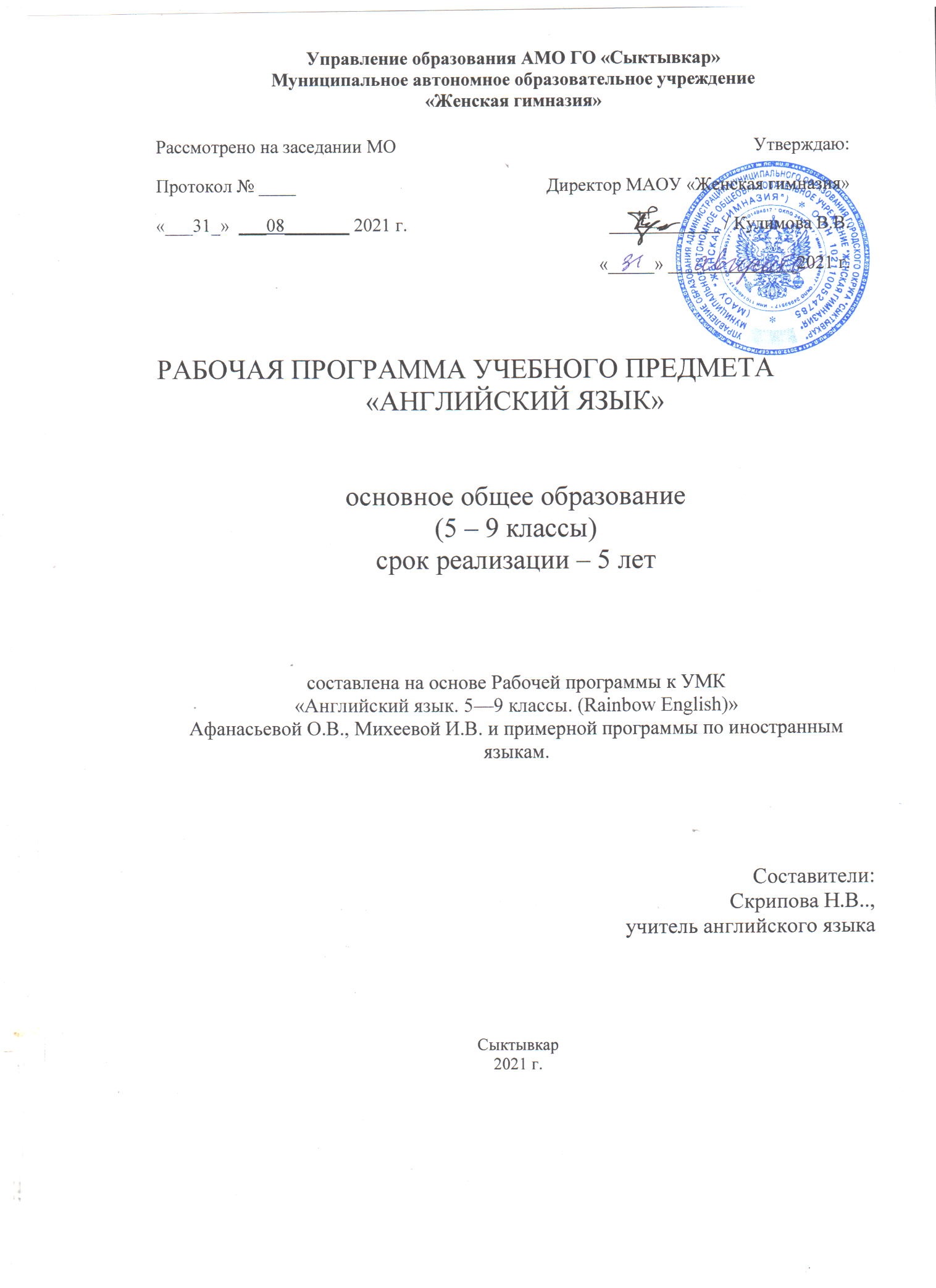 ПОЯСНИТЕЛЬНАЯ ЗАПИСКА К УЧЕБНОМУ ПРЕДМЕТУ «АНГЛИЙСКИЙ ЯЗЫК», 5-9 КЛАССЫ.Рабочая программа по учебному предмету «Английский язык» для 5 - 9 классов:разработана в соответствии с требованиями Федерального государственного образовательного стандарта основного общего образования (ФГОС основного общего образования с учётом требований, изложенных в Федеральном законе от 29 декабря 2012 г. № 273- ФЗ «Об образовании в Российской Федерации»); соотносится с действующей Примерной программой обучения английскому языку в основной общеобразовательной школе; (http://fgosreestr.ru/registry/primernaya-osnovnayaobrazovatelnaya-programma-osnovnogo-obshhego-obrazovaniya-3/)дополнена в связи с реализацией рабочей программы воспитания (Приказ Минпросвещения России от 11.12.2020 N 712).разработана на основе авторской программы для общеобразовательных учреждений УМК «Английский язык» серии «Rainbow English» для 5—9 классов авторов О. В. Афанасьевой, И. В. Михеевой, К. М. Барановой, (М.: Дрофа, 2017);разработана на основе требований к результатам освоения основной образовательной программы ООО МАОУ «Женская гимназия», с учётом основных направлений Программы воспитания МАОУ «Женская гимназия». Особая роль отводится воспитанию духовно развитой личности, формированию гуманистического мировоззрения, чувства патриотизма, ценностям отечественной культуры.ориентирована на общеевропейские компетенции владения иностранным языком.Цель обучения – формирование и развитие коммуникативной компетенции, понимаемой как способность личности осуществлять межкультурное общение на основе усвоенных языковых и социокультурных знаний, речевых навыков и коммуникативных умений, в совокупности её составляющих – речевой, языковой, социокультурной, компенсаторной и учебно-познавательной компетенций. Речевая компетенция – готовность и способность осуществлять межкультурное общение в четырёх видах речевой деятельности (говорение, аудировании, чтении и письменной речи).Языковая компетенция – готовность и способность применять языковые знания (фонетические, орфографические, лексические, грамматические) и навыки опрерирования ими для выражения коммуникативного намерения в соответствии с темами, сферами и ситуациями общения, отобранными для общеобразовательной школы.Социокультурная компетенция – готовность и способность учащихся строить своё межкультурное общение на основе знания культуры народа страны изучаемого языка, его традиций, менталитета, обычаев в рамках тем, сфер и ситуаций общения, отвечающих опыту, интересам и психологическим особенностям учащихся на разных этапах обучения; сопоставлять родную культуру и культуру стран изучаемого языка, выделять общее и различное в культурах, уметь объяснять эти различия представителям другой культуры.Компенсаторная компетенция - готовность и способность выходить из затруднительного положения в процессе межкультурного общения, связанного с дефицитом языковых средств, страноведческих знаний, социокультурных норм поведения в обществе, различных сферах жизнедеятельности иноязычного социума.Учебно-познавательная компетенция - готовность и способность осуществлять автономное изучение иностранных языков, владение универсальными учебными умениями, специальными учебными навыками и умениями, способами и приёмами самостоятельного овладения языком и культурой, в том числе с использованием современных информационных технологий. Исходя из сформулированных целей, изучение предмета «Английский язык» направлено на решение следующих задач: формирование представлений об английском языке как средстве общения, позволяющем добиваться взаимопонимания между людьми, узнавать новое через звучащие и письменные тексты;расширение лингвистического кругозора гимназисток; освоение лингвистическими представлениями, необходимыми для овладения устной и письменной речью на английском языке;развитие личностных качеств гимназисток, их внимания, мышления, памяти и воображения в процессе участия в моделируемых ситуациях общения, ролевых играх; в ходе овладения языковым материалом;развитие эмоциональной сферы учащихся в процессе обучения иностранному языку;развитие познавательных способностей, овладение умениями координированной работы с разными компонентами учебно-методического комплекта (учебником, рабочей тетрадью, аудиоприложением, мультимедийным приложением, и т.д.), умением работы в паре, в группе. При реализации Рабочей программы учебного предмета «Английский язык» побуждение обучающихся соблюдать на уроке общепринятые нормы поведения, правила общения осуществляется посредством следования правилам, вытекающих из ценностей  школы, выработка и принятие которых описаны в Рабочей программе воспитания. Данные ценности вырабатываются педагогическим, ученическим и родительскими сообществами. Они ежегодно обсуждаются и обновляются. На уроке обеспечивается договор о правилах работы группы, выполнения домашних заданий, обеспечивается анализ учащимися их выполнения и важность их выполнения.ОБЩАЯ ХАРАКТЕРИСТИКА УЧЕБНОГО ПРЕДМЕТА «АНГЛИЙСКИЙ ЯЗЫК»Иностранный язык (в том числе английский) входит в общеобразовательную область «Филология». Английский язык - один из важных предметов в системе подготовки современного школьника в условиях поликультурного и полиязычного мира. Наряду с русским языком и литературным чтением он входит в число предметов филологического цикла и формирует коммуникативную культуру школьника, способствует его общему речевому развитию, расширению кругозора и воспитанию. Предмет «Иностранный язык» способствует формированию представлений ученика о диалоге культур, осознанию им себя как носителя культуры и духовных ценностей своего народа, национальной идентичности, гражданственности, норм морали и речевого поведения. Изучение английского языка направлено на формирование ключевых компетенций. В процессе обучения английскому языку решаются не только задачи практического владения языком. Владея английским языком в должной степени, учащиеся приобретают умение разнообразить средства выражения своих мыслей через адекватное употребление различных синонимических единиц, перифраз и т.д. Данные умения оказывают определённое воздействие на мыслительные процессы, развивают речевые способности учащихся и на родном языке. Ученики тренируют память, расширяют свой кругозор, развиваются познавательные интересы, формируются навыки работы с различными видами текстов. Согласно современным воззрениям на обучение иностранным языкам в средней школе, всё большее значение приобретает интегративный подход, который предполагает решение задач воспитательного, культурного, межкультурного и прагматического характера наряду с развитием умений иноязычного речевого общения. Обучение английскому языку в основной школе с помощью УМК серии “Rainbow English” можно условно разделить на два этапа. Первый включает в себя обучение в 5—7 классах, второй охватывает 8 и 9 классы. Каждый из этих этапов имеет свои особенности.Основной целью первого этапа (5-7 классы) является целенаправленное развитие коммуникативной компетенции у учащихся, уделяя внимание обучению устной речи в монологической и диалогической формах, идет целенаправленная работа над речевыми клише. Расширяется круг ситуаций речевого общения: от разговора о вещах, которые касаются их непосредственно (семья, школа, друзья и т. п.), ученики переходят к темам более общего характера (путешествия, различные города и страны, экология и пр.). Значительно обогащается словарный запас учащихся. Кроме того, от учеников 5—7 классов требуется более осознанный подход к изучению грамматики, при котором они не только работают по готовым моделям, но и анализируют грамматические явления английского языка, самостоятельно применяют правила для создания высказывания. На первом этапе получают дальнейшее развитие умения аудирования, чтения и письма. Значительно увеличивается объем прочитанного или прослушанного текста. При обучении чтению начинают выделяться три вида чтения — ознакомительное, изучающее и просмотровое. На данном этапе получает значительное развитие социокультурная компетенция учащихся. Учащиеся приобретают разносторонние знания о странах изучаемого языка.Второй этап обучения (8—9 классы) закрепляет и совершенствует полученные ранее навыки. Ситуации речевого общения на этом этапе носят глобальный характер (средства массовой информации, книги и периодика, наука и техника, жизнь и проблемы подростков, выбор профессии). Обучение устной речи проводится в ситуациях общения, предполагающих дискуссию и обмен мнениями. При работе с лексикой большое внимание на этом этапе уделяется вопросам словообразования, синонимии, антонимии, фразовым глаголам, стилистической дифференциации лексики, национально‑маркированной лексике, лексическим единицам, представляющим определенные трудности для учащихся. На этом этапе в центре внимания оказываются сложные грамматические структуры пассивного залога, неличных форм глагола, а также формирование представления о политкорректности и ее проявлении в речи. Работа над чтением четко разделяется по трем различным направлениям, соответствующим видам чтения, тексты носят исключительно аутентичный характер, и они весьма объемны. То же можно сказать и о текстах на аудирование, которые на данном этапе значительно усложняются и увеличиваются в объеме. Значительные изменения на втором этапе претерпевает технология обучения письменной речи. Именно здесь ведется последовательная работа над творческим письмом, начиная с техники написания параграфов, записки и заканчивая написанием открытки или письма личного характера. На данном этапе становится реальной предпрофильная ориентация школьников средствами изучаемого языка за счет расширения тематики общения, выполнения проектных заданий, которые могут иметь определенную профессиональную направленность. Важной отличительной особенностью является активная подготовка школьников к основному государственному экзамену.На обоих этапах обучения английскому языку преследуются развивающие, образовательные и воспитательные цели. Важнейшими из них являются формирование интеллектуальных и творческих способностей учащихся, развитие интереса к филологии, а также развитие языковой и контекстуальной догадки, чувства языка. Происходит дальнейшее расширение представления школьников об окружающем мире — природе и человеческом обществе, науке, культуре, языке; учащиеся развиваются как личности и как члены общества, в них воспитывается уважительное отношение и толерантность к представителям других культур, ответственность, положительное отношение к предметам, учителям и одноклассникам как к партнерам в общении.Принципы индивидуализации и дифференциации обучения, использование проектной методики и современных технологий обучения иностранному языку позволяет расширить связи английского языка с другими учебными предметами, способствует иноязычному общению школьников с учащимися из других классов и школ, например, в ходе проектной деятельности с ровесниками из других стран, в том числе и через Интернет, содействует их социальной адаптации в современном мире.Содержательными линиями курса иностранного языка являются: основные виды речевой деятельности, включая аудирование, говорение, чтение, письмо и соответствующие им коммуникативные умения; языковые навыки использования лексических, грамматических, фонетических и орфографических средств языка; социокультурная осведомленность и умения межкультурного общения; универсальные познавательные действия и специальные учебные умения.Формы организации учебной деятельности обучающихся на уроках английского языка:индивидуальная работа;групповая работа;парная работа.Методы организации учебной деятельности:словесные, которые наиболее успешно решают задачу формирования теоретических и фактических знаний, а их применение способствует развитию логического мышления, речевых умений и эмоциональной сферы личности;наглядные, которые наиболее успешно решают задачу развития образного мышления, познавательного интереса, воспитания художественного вкуса и формирования культурной эрудиции;практические, проблемно-поисковые и методы самостоятельной работы, применение которых необходимо для закрепления теоретических знаний и способствует совершенствованию умений практической деятельности в конкретной сфере, развитию самостоятельности мышления и познавательного интереса;репродуктивные, необходимые для получения фактических знаний, развития наглядно-образного мышления, памяти, навыков учебного труда;индуктивные и дедуктивные, оптимальное чередование которых обеспечит сохранение логики содержания и будет способствовать развитию логического и предметного мышления.На уроках английского языка используются следующие технологии: технология коммуникативного обучения;игровая технология;технология обучения в сотрудничестве;информационно-коммуникационные технологии;технология разноуровневого (дифференцированного) обучения;технология модульного обучения;технология тестирования;проектная технология;технология развития критического мышления (в старших классах).Английский язык реализует связи со всеми предметными областями гуманитарного и естественного цикла. Традиционно литература и история входят в круг предметов наиболее близких к английскому языку. Эти два предмета, синтезируя в себе общечеловеческое и конкретно-историческое как две области познания, выдвигают ряд моральных, общечеловеческих проблем, которые всегда ставили перед собой художники слова. К этой группе предметов можно отнести музыку, живопись, которые решают общечеловеческие проблемы своими художественными средствами. Эти проблемы, поднятые в художественных произведениях, могут также преломляться и на материале английского языка. Важно отметить и то, что существует определенная взаимозависимость между межпредметными связями и коммуникативными умениями. Межпредметные связи служат одновременно основой формирования коммуникативных умений и результатом осуществления коммуникативной деятельности. Например, в школьном курсе иностранного языка имеются такие темы устной речи, как «Наш быт», «Еда», «Режим дня», «Погода и климат», «Экскурсия на природу», «Летний отдых», «Путешествия», «Спорт», «Изобретения и их изобретатели» и др.МЕСТО ПРЕДМЕТА «АНГЛИЙСКИЙ ЯЗЫК» В УЧЕБНОМ ПЛАНЕ УМК «Английский язык» серии «Rainbow English» для 5—9 классов авторов О. В. Афанасьевой, И. В. Михеевой, К. М. Барановой соответствует цели МАОУ «Женская гимназия» и её миссии – возрождению классического женского образования. Хорошее образование, включающее владение иностранными языками, осознание себя как женщины – будущей матери и духовно нравственное воспитание – одна из сопутствующих целей на уроках английского языка. В планируемых видах деятельности, учащихся предусматривается развитие устной речи – монологической и диалогической, что соответствует гуманитарному профилю гимназии.Учебный план отводит 525 часов (из расчёта 3 учебных часа в неделю) для обязательного изучения учебного предмета «Английский язык» на этапе основного общего образования:Срок реализации программы - 5 лет (5-9 классы). ФОРМЫ КОНТРОЛЯ ЗНАНИЙ, УМЕНИЙ, НАВЫКОВПромежуточная аттестация – это установление уровня достижения результатов освоения учебных предметов, курсов, дисциплин (модулей), предусмотренных образовательной программой. Промежуточная аттестация проводится в конце полугодия и учебного года. Целями проведения промежуточной аттестации являются:объективное установление фактического уровня освоения образовательной программы и достижения результатов освоения образовательной программы; соотнесение этого уровня с требованиями ФГОС;оценка достижений конкретного учащегося, позволяющая выявить пробелы в освоении им образовательной программы и учитывать индивидуальные потребности учащегося в осуществлении образовательной деятельности,оценка динамики индивидуальных образовательных достижений, продвижения в достижении планируемых результатов освоения образовательной программы.Промежуточная аттестация проводится на основе принципов объективности, беспристрастности. Оценка результатов освоения учащимися образовательных программ осуществляется в зависимости от достигнутых учащимся результатов и не может быть поставлена в зависимость от формы получения образования, формы обучения, факта пользования платными образовательными услугами и иных подобных обстоятельств. Формы промежуточной аттестации по английскому языку:письменная проверка – письменный ответ учащегося на один или систему вопросов (заданий). К письменным ответам относятся: домашние, проверочные, контрольные, творческие работы; письменные ответы на вопросы теста, мониторинга и другое;устная проверка – устный ответ учащегося на один или систему вопросов в форме ответа на билеты, беседы, собеседования и другое;комбинированная проверка - сочетание письменных и устных форм проверок.Текущий контроль проводится преимущественно на уровне речевых навыков (произносительных, лексических, грамматических, орфографических) на уроках. Тематическая контрольная работа может быть комплексной, включающей контроль всех или нескольких видов речевой деятельности, или однокомпонентной, включающей проверку только одного вида деятельности. Каждый вид деятельности проверяется один раз в год в обязательном порядке. Итоговый контроль проводится в конце первого полугодия и в конце учебного года. Такая контрольная работа по английскому языку имеет комплексный характер и включает в себя задания, знакомые учащимся по формату из курса обучения: задания на проверку овладения обучающимися коммуникативными умениями (говорение, аудирование, чтение и письмо), а также языковыми средствами и навыками оперирования ими.ПЛАНИРУЕМЫЕ РЕЗУЛЬТАТЫ ОСВОЕНИЯ УЧЕБНОГО ПРЕДМЕТА «АНГЛИЙСКИЙ ЯЗЫК» ПЕРВЫЙ ЭТАП ОБУЧЕНИЯ (5—7 КЛАССЫ) Личностные результатыформирование мотивации изучения иностранных языков и стремление к самосовершенствованию в образовательной области «Иностранный язык»; осознание возможностей самореализации средствами иностранного языка;  стремление к совершенствованию собственной речевой культуры в целом; формирование коммуникативной компетенции в межкультурной и межэтнической коммуникации;  развитие таких качеств, как воля, целеустремленность, креативность, инициативность, эмпатия, трудолюбие, дисциплинированность; формирование общекультурной и этнической идентичности как составляющих гражданской идентичности личности; Метапредметные результатыразвитие умения планировать свое речевое и неречевое поведение; развитие коммуникативной компетенции, включая умение взаимодействовать с окружающими, выполняя разные социальные роли; развитие исследовательских учебных действий, включая навыки работы с информацией; поиск и выделение нужной информации, обобщение и фиксация информации; развитие смыслового чтения, включая умение определять тему, прогнозировать содержание текста по заголовку/по ключевым словам, выделять основную мысль, главные факты, опуская второстепенные; осуществление регулятивных действий самонаблюдения, самоконтроля, самооценки в процессе коммуникативной деятельности на иностранном языке; формирование проектных умений: - генерировать идеи; - находить не одно, а несколько вариантов решения;- выбирать наиболее рациональное решение; готовить материал для проведения презентации в наглядной форме, используя для этого специально подготовленный продукт проектирования; - работать с различными источниками информации; - планировать работу, распределять обязанности среди участников проекта; - собирать материал с помощью анкетирования, интервьюирования; оформлять результаты в виде материального продукта (реклама, брошюра, макет, описание экскурсионного тура, планшета и т. п.); - сделать электронную презентацию. Предметные результатыРечевая компетенцияГоворениеДиалогическая форма речиВ 5—7 классах продолжается развитие речевых умений ведения диалогов:Диалог этикетного характера — начинать, поддерживать разговор в рамках, изученных тем, заканчивать общение; поздравлять, выражать пожелания и реагировать на них; выражать благодарность, вежливо переспрашивать, отказываться, соглашаться, извиняться. Объем диалога — от 3 реплик со стороны каждого партнера. Продолжительность диалога – 2,5–3 минуты.Диалог-расспрос — запрашивать и сообщать фактическую информацию («кто?», «что?», «где?», «когда?», «куда?», «как?», «с кем?», «почему?», переходя с позиции спрашивающего на позицию отвечающего); целенаправленно расспрашивать. Диалог-побуждение к действию — обращаться с просьбой и выражать готовность/отказ ее выполнить; приглашать к действию/взаимодействию и соглашаться/не соглашаться принять в нем участие. Диалог-обмен мнениями — выражать свою точку зрения на то, что нравится или не нравится партнерам по общению. Монологическая форма речиВысказывания о себе, своей семье, учебе с использованием таких типов речи, как повествование, сообщение, описание; изложение основного содержания, прочитанного с опорой на текст; сообщения по результатам проектной работы. Объем монологического высказывания —8-10 фраз. Продолжительность монологического высказывания – 1,5–2 минуты.АудированиеВладение умениями воспринимать на слух простые и короткие сообщения с различной глубиной проникновения в их содержание (с пониманием основного содержания, с выборочным пониманием и полным пониманием текста). При этом предусматривается овладение следующими умениями:понимать тему и факты сообщения;вычленять смысловые вехи;выделять главное, отличать от второстепенного.Время звучания текстов для аудирования — до 1,5 минуты.ЧтениеЧтение и понимание текстов с различной глубиной проникновения в их содержание в зависимости от вида чтения: понимание основного содержания (ознакомительное чтение), полное понимание (изучающее чтение), выборочное понимание нужной или интересующей информации (просмотровое чтение).Независимо от вида чтения возможно использование двуязычного словаря.Чтение с пониманием основного содержания текста осуществляется на несложных текстах с ориентацией на предметное содержание речи для 5-7 классов, отражающее особенности культуры Великобритании, США, России. Объем текстов для ознакомительного чтения — 400-500 слов без учета артиклей.Предполагается формирование следующих умений:понимать тему и основное содержание текста (на уровне фактологической информации);выделять смысловые вехи, основную мысль текста;вычленять причинно-следственные связи в тексте;кратко, логично излагать содержание текста;оценивать прочитанное, сопоставлять факты в различных культурах.Чтение с полным пониманием текста осуществляется на несложных текстах, ориентированных на предметное содержание речи на этом этапе. Предполагается овладение следующими умениями:полно и точно понимать содержание текста на основе языковой и контекстуальной догадки, использования словаря;кратко излагать содержание прочитанного;выражать свое мнение по поводу прочитанного.Объем текстов для чтения с полным пониманием — 250 слов без учета артиклей.Чтение с выборочным пониманием нужной или интересующей информации предполагает умение просмотреть текст или несколько коротких текстов и выбрать нужную, интересующую учащихся информацию.ПисьмоПроисходит совершенствование сформированных навыков письма и дальнейшее развитие умений:делать выписки из текста;составлять план текста;писать поздравления с праздниками, выражать пожелания (объем — до 30 слов, включая адрес);заполнять анкеты, бланки, указывая имя, фамилию, пол, возраст, гражданство, адрес;писать личное письмо с опорой на образец (расспрашивать адресата о его жизни, здоровье, делах, сообщать то же о себе, своей семье, друзьях, событиях в жизни и делах, выражать просьбу и благодарность).Объем личного письма — 50-60 слов, включая адрес, написанный в соответствии с нормами, принятыми в англоязычных странах.Языковая компетенцияЯзыковые знания и навыки оперирования ими.Графика и орфографияЗнание правил чтения и орфографии с опорой на знание букв английского алфавита, основных буквосочетаний и звуко-буквенных соответствий, полученных в начальной школе. Навыки применения этих знаний на основе изучаемого лексико‑грамматического материала. Знание транскрипционных значков и соотнесение транскрипционной записи с лексической единицей, навыки чтения слов по транскрипции. Написание слов активного вокабуляра по памяти.Фонетическая сторона речиАдекватное с точки зрения принципа аппроксимации произношение и различение на слух всех звуков и звукосочетаний английского языка. Соблюдение норм произношения (долгота и краткость гласных, отсутствие оглушения звонких согласных в конце слога и слова, отсутствие смягчения согласных перед гласными). Ударение в слове, фразе, отсутствие ударения на служебных словах (артиклях, союзах, предлогах), деление предложения на синтагмы (смысловые группы). Ритмико-интонационные особенности повествовательного, побудительного и вопросительного (общий и специальный вопросы) предложений.Лексическая сторона речиВ лексику учащихся 5—7 классов входят лексические единицы, обслуживающие ситуации общения в пределах предметного содержания речи в объеме около 500 лексических единиц для рецептивного и продуктивного усвоения, простейшие устойчивые словосочетания, оценочная лексика и реплики‑клише как элементы речевого этикета, отражающие культуру англоязычных стран. Таким образом, к концу 7 класса общий лексический минимум должен составить около 1000 единиц: 500 единиц, усвоенных в начальной школе, и 500 единиц, планируемых для усвоения на первом этапе обучения в средней школе. За период с 5 по 7 класс учащиеся овладевают следующими словообразовательными средствами:аффиксация — суффиксы для образования существительных: -tion (translation), -ing (feeling), -ment (government), -nеss (darkness), -th (length);суффиксы для образования прилагательных -ful (wonderful), -y (sunny), -al (musical), -an (Russian), -less (timeless), -ly (kindly), -able (readable); суффикс для образования наречий -ly (strongly); префикс для образования прилагательных и существительных: un- (unhappy, unhappiness);конверсия — образование прилагательных и глаголов на базе субстантивной основы (chocolate — a chocolate cake, supper — to supper);словосложение (sunflower, raincoat, classroom, etc.).Внимание учащихся привлекается к устойчивым словосочетаниям с предлогами (to be good at, to arrive to/at, to be sure of, etc.). Начинается изучение фразовых глаголов с различными послелогами (hand in/back/out/over; give out/back/away/out, etc.).Значительная часть материала посвящается различию между лексическими единицами, в том числе между синонимами, а также другими словами, выбор между которыми может вызывать трудности (much — many, few — little, dictionary — vocabulary, maybe — may be, such — so, ill — sick, etc.). Происходит знакомство с речевыми клише, используемыми для различных коммуникативных целей. В частности, школьники изучают лексику, необходимую для общения учеников с учителем, для сообщения о своих предпочтениях, выражения удивления, оценки события или факта и т. п. Школьники учатся правильно формулировать поздравления с различными праздниками и памятными датами, давать инструкции в корректной форме.Грамматическая сторона речиМорфологияИмя существительное:исчисляемые и неисчисляемые имена существительные;регулярные способы образования множественного числа;некоторые случаи особого образования множественного числа (a deer — deer, a sheep — sheep, a raindeer — raindeer, a person — persons/people, etc.); способы выражения части и целого (a piece of cake/paper, music, etc.); существительные, употребляющиеся только в форме множественного числа (trousers, shorts, scissors, mittens, leggins VS a pair of trousers, shorts, scissors, mittens, etc.);имена существительные, употребляющиеся только в единственном числе (money, information, news, hair);артикли — единицы языка, употребляющиеся перед именем существительным: определенный, неопределенный и нулевой артикли;нулевой артикль перед существительными school, church, hospital, university, college, work, bed в сочетаниях типа to go to school;употребление определенного/нулевого артикля с названиями языков (the English/the Russian language, но English/ Russian);употребление неопределенного/нулевого артикля в сочетаниях such + Noun (such a book, such books, such weather);употребление артиклей с именами существительными — названиями наций (the Chinese — китайцы; the French — французы) и отдельных их представителей;использование артиклей с именами существительными в восклицательных предложениях с what (What an interesting book! What interesting books! What nasty weather!);использование артиклей с именами существительными headache, stomachache, earache, toothache, etc.;определенный /нулевой артикль с географическими названиями (the Baltic Sea, the Thames, Paris, Palace Bridge, Trafalgar Square);полисемантичные имена существительные (state — 1) штат 2) государство; free — 1) свободный 2) бесплатный);имена существительные, обозначающие названия наук, с буквой s на конце (physics, mathematics, statistics) и их согласование с глаголом.Местоимение:абсолютная форма притяжательных местоимений (mine, hers, ours, etc.);возвратные местоимения (myself, himself, ourselves, еtc.);отрицательное местоимение и его эквиваленты not a, not any;местоимения any, anybody в значении «любой, всякий»;неопределенные местоимения something, someone, somebody, everyone, everybody, none, nobody, anything, anybody, everything, nothing;неопределенные местоимения some, any, few, a few, little, a little;относительные местоимения who (whom) и whose, which, that для соединения главных и придаточных предложений (the book that/which you wanted to read, the man who is waiting for you, the lady whom you know, the cottage whose name is Sunny Beach).Имя прилагательное:сравнение прилагательных в структурах as ... as, not so ... as, not as ... as, more than ...; имена прилагательные, используемые с определенными предлогами: afraid of, fond of, proud of, sure of, tired of.Имя числительное:количественные числительные от 1 до 100;порядковые числительные от 1 до 100 (включая супплетивные формы first, second, third);количественные числительные для обозначения порядка следования и нумерации объектов/субъектов (room 4);числительные hundred, thousand, million; использование этих слов в сочетаниях типа hundreds of cities — two hundred cities, thousands of people, etc.Наречие:наречия времени just, already, never, ever, yet, before, lately и их место в предложении;наречие enough с глаголами, прилагательными и иными наречиями (not to practice enough, long enough, quickly enough);наречие too с прилагательными (too cold, too late, too early, etc.);наречия hard и hardly;наречия also, too, either, as well и их место в предложении;наречие so для усиления прилагательного или наречия (so late, so quickly);наречия fairly — rather — quite.Глагол:формы неправильных глаголов в past simple;временные формы past progressive (утвердительные, отрицательные и вопросительные предложения);глаголы, обычно не используемые в present и past progressive (to love, to know, to have, to own, to understand, etc.);временные формы present perfect (durative and resultative), present perfect progressive;времена present perfect/past simple; past simple/past progressive, present perfect/present perfect progressive в оппозиции друг к другу;инфинитив в функции определения (easily to teach);конструкция shall I do something? для предложения помощи и получения совета;различие в употреблении глаголов to be и to go в present perfect (He has been there. He has gone there.);вариативные формы выражения будущего (future simple, present progressive, оборот to be going to) и их различия;present simple для описания действий, происходящих в соответствии с расписанием (The train arrives at 5.);-ing-формы после глаголов to love, to like (to love reading);конструкция let’s do something;оборот have got/has got как эквивалент глагола to have;невозможность использования оборота have got в значении «иметь» в past simple;отсутствие двойного отрицания в предложении (I can’t do anything.);модальные глаголы can (could), must, may, should;невозможность употребления глагола could для описания конкретной ситуации в прошлом (I didn’t feel well and was not able to (не couldn’t) go to school.);эквиваленты модальных глаголов can и must (соответственно to be able to, have to).СинтаксисВосклицательные предложения (What wonderful weather we are having today! How wonderful the weather is!).Побудительные предложения с глаголом let (Let’s do it! Don’t let’s do it!).Придаточные предложения, вводимые союзами who, what, whom, which, whose, why, how.Придаточные предложения времени и условия с союзами и вводными словами if, when, before, after, until, as soon as и особенности пунктуации в них.Использование глагола в present simple в придаточных предложениях времени и условия для передачи будущности, в отличие от изъяснительных придаточных (If they go to Moscow, they will be able to do the sights of the city./I don’t know if they will go to Moscow.).Вопросы к подлежащему, а также разделительные вопросы в предложениях изъявительного наклонения.Специальные, альтернативные вопросы во всех известных учащимся грамматических временах (present/past/future simple; present/past progressive; present perfect; present perfect progressive).Предлоги among и between.Предлоги at, on, in в составе некоторых обстоятельств времени (at three o’clock, at Easter, at noon, at Christmas, at night, on Monday, on a cold day, on New Year’s Eve, on Tuesday night, in January, in the afternoon, etc.). Социокультурная компетенцияСоциокультурная компетенция учащихся формируется в процессе межкультурного общения, диалога культур, что создает условия для расширения и углубления знаний учащихся о своей культуре.За счет расширения страноведческого материала, учащиеся знакомятся заново и продолжают знакомство:с родной страной, ее географией, природными условиями, городами, достопримечательностями, культурой;со странами изучаемого языка, их историей, географией, крупными городами, достопримечательностями, традициями и обычаями, культурой, образом жизни;с системой школьного образования в странах изучаемого языка;с проблемами экологии и охраны окружающей среды, особенностями флоры и фауны отдельных стран;с элементами англоязычного фольклора, включающего песни, пословицы и поговорки, скороговорки, детские стихи.За время обучения школьников в 5—7 классах продолжается формирование лингвострановедческой компетенции, которая предполагает:знакомство с различными видами национально-маркированной лексики;овладение умением сопоставлять культурологический фон соответствующих понятий в родном и английском языках, выделять общее и объяснять различия (например, в словах garden и сад, cupboard и шкаф, high/tall и высокий и т. п.);овладение способами поздравления с общенациональными и личными праздниками;изучение речевых клише, которые помогают сделать речь более вежливой;овладение способами решения коммуникативных задач, например, дать оценку событию, факту или явлению, проинструктировать собеседника о том, как правильно выполнять те или иные действия, сообщать о своих предпочтениях и т. п. Компенсаторная компетенцияВ 5—7 классах продолжается совершенствование и развитие компенсаторных умений. Первые шаги в этом направлении делаются еще в начальной школе. Однако на следующем этапе обучения школьники сталкиваются с более сложными задачами. Так, во время говорения учащиеся должны быть способны:выражать ту же мысль иначе, в том числе с помощью использования синонимических средств;использовать разноструктурные средства выражения для описания одного и того же референта;задавать уточняющие и другие вопросы в процессе беседы;переспрашивать и обращаться за помощью в случае отсутствия коммуникации.Особое внимание на данном этапе уделяется формированию компенсаторных умений чтения. Учащиеся пользуются языковой и контекстуальной догадкой при чтении текстов. При этом языковая догадка включает умение различать в тексте интернациональные слова и проводить словообразовательный анализ. Контекстуальная догадка основывается на общем понимании текста с опорой на ключевые слова, заголовки, иллюстрации.Учебно-познавательная компетенцияВ процессе обучения английскому языку в 5—7 классах осуществляется дальнейшее совершенствование сформированных в начальной школе умений, а также выработка и развитие новых, что обусловлено усложнением предметного содержания речи, расширением проблематики обсуждаемых вопросов. Все это требует от учащихся умения самостоятельно добывать знания из различных источников. На данном этапе обучения предполагается овладение следующими необходимыми умениями:сравнивать, сопоставлять языковые явления, делать самостоятельные умозаключения и выводы, строить словосочетания и предложения по аналогии и т. п.;работать с двуязычными словарями, энциклопедиями и другой справочной литературой на бумажных и электронных носителях;пользоваться подстрочными ссылками;выполнять различные виды заданий из учебника, рабочей тетради, лексико-грамматического практикума;выполнять контрольные задания в формате ГИА;участвовать в выполнении проектной работы, оформляя ее в виде иллюстрированного альбома, и т. п.ВТОРОЙ ЭТАП ОБУЧЕНИЯ (8—9 КЛАССЫ)Личностные результатыформирование мотивации изучения иностранных языков и стремление к самосовершенствованию в образовательной области «Иностранный язык»;осознание возможностей самореализации средствами иностранного языка; стремление к совершенствованию собственной речевой культуры в целом; формирование коммуникативной компетенции в межкультурной и межэтнической коммуникации; развитие таких качеств, как воля, целеустремленность, креативность, инициативность, эмпатия, трудолюбие, дисциплинированность;формирование общекультурной и этнической идентичности как составляющих гражданской идентичности личности;стремление к лучшему осознанию культуры своего народа и готовность содействовать ознакомлению с ней представителей других стран; толерантное отношение к проявлениям иной культуры, осознание себя гражданином своей страны и мира;Метапредметные результатыразвитие умения планировать свое речевое и неречевое поведение;развитие коммуникативной компетенции, включая умение взаимодействовать с окружающими, выполняя разные социальные роли;развитие исследовательских учебных действий, включая навыки работы с информацией; поиск и выделение нужной информации, обобщение и фиксация информации;развитие смыслового чтения, включая умение определять тему, прогнозировать содержание текста по заголовку/по ключевым словам, выделять основную мысль, главные факты, опуская второстепенные, устанавливать логическую последовательность основных фактов;осуществление регулятивных действий самонаблюдения, самоконтроля, самооценки в процессе коммуникативной деятельности на иностранном языке;формирование проектных умений:- генерировать идеи;- находить не одно, а несколько вариантов решения;- выбирать наиболее рациональное решение;- прогнозировать последствия того или иного решения;- видеть новую проблему;- готовить материал для проведения презентации в наглядной форме, используя для этого специально подготовленный продукт проектирования;- работать с различными источниками информации;- планировать работу, распределять обязанности среди участников проекта;- собирать материал с помощью анкетирования, интервьюирования;- оформлять результаты в виде материального продукта (реклама, брошюра, макет, описание экскурсионного тура, планшета и т. п.);- сделать электронную презентацию.Предметные результатыРечевая компетенцияГоворениеДиалогическая форма речиНа втором этапе обучения происходит дальнейшее развитие умений вести диалог этикетного характера, диалог-расспрос, диалог-побуждение к действию. Особое внимание уделяется развитию умения вести диалог-обмен мнениями. Речевые умения при ведении диалогов этикетного характера:начинать, поддерживать и заканчивать разговор; поздравлять, выражать пожелания и реагировать на них; вежливо переспрашивать, выражать согласие/отказ. Объем этикетных диалогов — 4-5 реплик с каждой стороны.Речевые умения при ведении диалога-расспроса:запрашивать и сообщать информацию («кто?», «что?», «как?», «где?», «куда?», «когда?», «с кем?», «почему?»);подтверждать, возражать;целенаправленно расспрашивать, брать интервью.Объем данных диалогов — до 6 реплик со стороны каждого учащегося.Речевые умения при ведении диалога-побуждения к действию:обращаться с просьбой и выражать готовность/отказ ее выполнять;давать совет и принимать/не принимать его;запрещать и объяснять причину;приглашать к действию/взаимодействию и соглашаться/ не соглашаться принять в нем участие;делать предложение и выражать согласие/несогласие принимать его, объяснять причину.Объем данных диалогов — до 4 реплик со стороны каждого участника общения.Речевые умения при ведении диалога-обмена мнениями:выразить точку зрения и согласиться/не согласиться с ней;высказать одобрение/неодобрение;выразить сомнение;выразить эмоциональную оценку обсуждаемых событий (радость, огорчение, сожаление, желание/нежелание);выразить эмоциональную поддержку партнеру, похвалить, сделать комплимент.Объем диалогов — не менее 5—7 реплик с каждой стороны.При участии в этих видах диалогов и их комбинациях школьники решают различные коммуникативные задачи для реализации информационной, регулятивной, эмоционально-оценочной и этикетной функций общения, совершенствуют культуру речи и ведения беседы в соответствии с нормами страны/стран изучаемого языка.Монологическая форма речиВ монологической речи на втором этапе предусматривается дальнейшее развитие следующих умений:кратко высказываться о событиях и фактах, используя основные коммуникативные типы речи (описание, повествование, сообщение, характеристика, рассуждение), эмоционально-оценочные суждения;передавать содержание, основную мысль прочитанного с опорой на текст;высказываться, делать сообщение в связи с прочитанным и прослушанным текстом;выражать и аргументировать свое отношение к прочитанному/прослушанному;выражать свое мнение по теме, проблеме и аргументировать его.Объем монологического высказывания — 10-12 фраз.АудированиеНа втором этапе происходит дальнейшее развитие умений понимания текстов для аудирования с различной глубиной и точностью проникновения в их содержание (понимание основного содержания, выборочное и полное понимание текста) в зависимости от коммуникативной задачи и функционального типа текста. При этом предусматривается развитие следующих умений:предвосхищать содержание устного текста по началу сообщения и выделять тему, основную мысль текста;выбирать главные факты, опускать второстепенные;выборочно понимать необходимую информацию в сообщениях прагматического характера (объявления, прогноз погоды и пр.) с опорой на языковую догадку, контекст;игнорировать незнакомый языковой материал, несущественный для понимания.Время звучания текстов для аудирования — 1,5—2 минуты.Жанры текстов: прагматические, информационные, научно-популярные.Типы текстов: высказывания собеседников в ситуациях повседневного общения, сообщение, беседа, интервью, объявление, реклама и др.Тексты должны соответствовать возрастным особенностям и интересам учащихся и иметь образовательную и воспитательную ценность.Аудирование с пониманием основного содержания текста предполагает умение определять основную тему и главные факты/события в воспринимаемом на слух тексте. Время звучания текстов для аудирования – до 2 минут.Аудирование с выборочным пониманием нужной/ интересующей/ запрашиваемой информации предполагает умение выделить значимую информацию в одном или нескольких несложных аутентичных коротких текстах. Время звучания текстов для аудирования – до 1,5 минут.Аудирование с пониманием основного содержания текста и с выборочным пониманием нужной/ интересующей/ запрашиваемой информации осуществляется на несложных аутентичных текстах, содержащих наряду с изученными и некоторое количество незнакомых языковых явлений.ЧтениеЧтение и понимание аутентичных текстов с различной глубиной проникновения в их содержание в зависимости от вида чтения: понимание основного содержания (ознакомительное чтение), полное понимание (изучающее чтение), выборочное понимание нужной или интересующей информации (просмотровое чтение).Независимо от вида чтения возможно использование двуязычного словаря.Чтение с пониманием основного содержания текста осуществляется на несложных аутентичных материалах с ориентацией на предметное содержание для 8—9 классов, отражающее особенности культуры Великобритании, США, России. Объем текстов для ознакомительного чтения — до 700 слов.Предполагается формирование следующих умений:прогнозировать содержание текста по заголовку;понимать тему и основное содержание текста (на уровне фактов и смыслов);выделять главные факты из текста, опуская второстепенные;выделять смысловые вехи, основную мысль текста;понимать логику развития смыслов, вычленять причинно-следственные связи в тексте;кратко, логично излагать содержание текста;оценивать прочитанное, сопоставлять факты. Чтение с выборочным пониманием нужной или интересующей информации предполагает умение просмотреть аутентичный текст, статью или несколько коротких статей из газеты, журнала, сайтов Интернета и выбрать нужную, интересующую учащихся информацию для дальнейшего ее использования в процессе общения или для расширения знаний по изучаемой теме. Объем текстов для чтения — 350 слов.Чтение с полным пониманием текста осуществляется на несложных аутентичных материалах различных жанров, ориентированных на предметное содержание речи на этом этапе. Предполагается овладение следующими умениями:полно и точно понимать содержание текста на основе его информационной переработки (языковой и контекстуальной догадки, словообразовательного и грамматического анализа, выборочного перевода, использования словаря, лингвострановедческого и страноведческого комментария);кратко излагать содержание прочитанного;интерпретировать прочитанное — оценивать прочитанное, выражать свое мнение, соотносить со своим опытом.Объем текстов для чтения с полным пониманием — около 500 слов.ПисьмоНа данном этапе происходит развитие и совершенствование сформированных навыков письма и дальнейшее развитие умений:делать выписки из текста; составлять небольшие письменные высказывания в соответствии с коммуникативной задачей;составлять план текста, тезисы устного/письменного сообщения; краткое изложение результатов проектной деятельности;писать поздравления с праздниками, выражать пожелания (объем — 30-40 слов, включая адрес);заполнять анкеты, бланки, формуляры, указывая имя, фамилию, пол, возраст, гражданство, адрес, цель визита (при оформлении визы);писать личное письмо в ответ на письмо-стимул с употреблением формул речевого этикета, принятых в стране изучаемого языка с опорой и без опоры на образец (расспрашивать адресата о его жизни, делах, сообщать то же самое о себе, выражать благодарность, давать совет, просить о чем-либо), используя усвоенный ранее языковой материал и предметные знания по пройденным темам. Объем личного письма — 100-120 слов, включая адрес, написанный в соответствии с нормами, принятыми в англоязычных странах.Языковая компетенцияЯзыковые средства и навыки оперирования имиОрфография и пунктуацияПравильное написание изученных слов. Правильное использование знаков препинания (точки, вопросительного и восклицательного знака) в конце предложения.Фонетическая сторона речиНаличие навыков адекватного с точки зрения принципа аппроксимации произношения и различение на слух всех звуков английского языка, соблюдение ударения в словах и фразах, смыслового ударения. Смысловое деление фразы на синтагмы. Соблюдение правильной интонации в различных типах предложений. Соблюдение правила отсутствия фразового ударения на служебных словах.Лексическая сторона речиК концу второго этапа обучения в основной средней школе лексический минимум учащихся должен составить около 1300 лексических единиц, т. е. за период обучения в 8 и 9 классах проводится работа по освоению около 3000 новых слов и словосочетаний вдобавок к изученным ранее, а также целым рядом новых словообразовательных средств.В области деривации:суффиксы для образования существительных: -ist, -dom, -hood, -ship, -ism (pianist, freedom, childhood, friendship, humanism);суффиксы для образования прилагательных: -ic, -al/-ical, -аnсе/-еnсе, -ish/-ive (athletic, biological, importance, childish, inventive);суффикс для образования глаголов: -еn (strengthen, widen);префиксы с отрицательным значением для образования прилагательных: il-, im-, in-, ir-, nоn- (illegal, immaterial, invisible, irregular, non-stop);префикс для образования глаголов: en- (enrich, enlighten).В области конверсии школьники знакомятся с явлениями субстантивации прилагательных (the old, the poor, etc.). Продолжается работа со словосложением, примеры которого в лексике 8 и 9 классов достаточно многочисленны, например, worldwide, headline, skycap, weightlifting и т. п. Большое внимание уделяется таким лингвистическим особенностям лексических единиц, как:полисемия (receive — 1) получать, 2) принимать (гостей); silent — 1) тихий, 2) молчаливый; shoot — 1) стрелять, 2) снимать (кино);дифференциация синонимов (pair — сouple, to learn — to study, team — crew);слова и словосочетания, выбор между которыми вызывает трудности в силу их сходства (like — alike, fly — flow, serial — series, used to do sth — to be used to doing sth);омонимы (to lie — to lie);антонимы (big-small);глаголы, управляемые предлогами (to stand for, to call out, to tear out);стилистически маркированная лексика (hoodie, sci-fi, lousy, ta-ta, to grab);интернациональные слова (corporation, column, technology, socialize);национально‑маркированная лексика (scout, flamenco, sir, lady, dame).Продолжается планомерная работа над фразовыми глаголами (to end up/in/with; to see around/through/to/off; to turn on/ up/off/down/over/into). Начинается регулярная работа над идиоматикой (idioms with the noun “mind”, idioms in computer language, idioms used while talking on the phone).Учащиеся должны получить представление об устойчивых словосочетаниях, оценочной лексике, а также о репликах-клише, которые отражают культуру англоязычных стран и используются для того, чтобы:вносить предложения;вести повествование, используя слова-связки типа although;выражать собственное мнение;корректировать высказывания других людей;хвалить и критиковать;говорить по телефону;выражать сомнение;предупреждать и запрещать.Грамматическая сторона речиМорфологияРазвиваются и совершенствуются:навыки распознавания и употребления в речи нераспространенных и распространенных простых предложений, сложносочиненных и сложноподчиненных предложений;навыки распознавания и употребления в речи коммуникативных типов предложения: повествовательное (утвердительное и отрицательное), вопросительное, побудительное, восклицательное. Использование прямого и обратного порядка слов;навыки распознавания и употребления частей речи: Имя существительное:артикли с названиями театров, кинотеатров, музеев, картинных галерей;собирательные имена существительные (family, group, government), случаи согласования собирательных имен существительных с глаголом в единственном числе (Аll the family are here.);неисчисляемые субстантивы (progress, information, knowledge);единственное и множественное число в различных падежах;особые случаи образования множественного числа существительных (datum — data; medium — media);нулевой артикль с субстантивами man и woman;артикли с именами существительными, обозначающими уникальные явления (the Sun, the Moon, the sеa).Местоимение:личные, притяжательные, возвратные, указательные, неопределенные и их производные, относительные, вопросительные;неопределенное местоимение one, особенности его употребления.Числительныеколичественные и порядковые.Имя прилагательное:субстантивация имен прилагательных (the old, the young, the sick);степени сравнения имен прилагательных old (older/ elder - oldest/eldest), far (farther/further - farthest/furthest), late (later/latter - latest/last), near (nearer - nearest/next).Наречие:конструкции the more... the more, the more... the less;наречия like — alike;наречия anywhere, anyhow, anyway, anyplace.Глагол:наиболее употребительные видо-временные формы действительного залога;временные формы past perfect;рассмотрение времен past simple/past perfect; present perfect/ past perfect в оппозиции друг к другу;конструкция used to do something для выражения повторяющегося действия в прошлом;сопоставление глагольных структур used to do something и to be used doing something;глаголы to look, to seem, to appear, to taste, to sound, to smell, to feel в качестве связочных глаголов (to sound loud, to smell sweet, etc.);перевод прямой речи в косвенную:страдательный (пассивный) залог; глагольные формы в present simple passive, past simple passive, future simple passive, present progressive passive, past progressive passive, present perfect passive, past perfect passive;модальные глаголы с пассивным инфинитивом (must be done, can be translated, should be visited);конструкция to be made of/from;глаголы с предложным управлением в пассивном залоге (to be spoken about, to be sent for, etc.);вариативность пассивных конструкций у глаголов, имеющих два дополнения (Tom was given an apple/An apple was given to Tom.);заместители модального глагола could (was/were able to; managed to) для выражения однократного действия в прошлом (I was able to open the door/I managed to open the door.).Причастие:причастие первое и причастие второе;причастие первое в сочетаниях to have fun/difficulty/trouble doing something; to have a good/hard time doing something.Герундий:герундиальные формы после:а) глаголов, обозначающих начало и конец действия (to start reading, to begin speaking, to finish playing, to stop skating);б) глаголов to love, to like, to hate, to enjoy, to prefer, to mind; в) глаголов, управляемых предлогами (to object to doingsomething, to succeed in doing something, to complain for doing something, to prevent from doing something, to blame for doing something, to forgive for doing something, etc.);г) сочетаний типа to be interested in doing something, to be tired of doing something, to be capable of doing something, etc.;различия герундиальных структур to mind doing something/ to mind somebody’s doing something.Инфинитив:использование инфинитива после глаголов (to like to swim, to want to go, etc.), субстантивов (books to discuss, texts to read, etc.), прилагательных (easy to do, difficult to reach, etc.);глаголы, после которых возможно употребление только инфинитива (to afford, to agree, to accept, etc.);сопоставление использования инфинитива и герундия после глаголов to stop, to remember, to forget (I stopped to talk to him/I stopped eating sweets.).Конструкция «сложное дополнение» (complex object) после:глаголов to want, to expect и оборота would like (We would like you to join us.);глаголов чувственного восприятия to see, to hear, to watch, to feel, to notice (I saw her cross/crossing the street.);глаголов to let и to make в значении «заставлять» (I will let/ make you do it.).Социокультурная компетенцияНа втором этапе обучения страноведческая информация черпается учащимися исключительно из текстов для чтения. Умение осуществлять межличностное и межкультурное общение, используя знания о национально-культурных особенностях своей страны и страны/стран изучаемого языка, полученные на уроках иностранного языка и в процессе изучения других предметов (знания межпредметного характера) предполагает овладение:знаниями о значении родного и иностранного языков в современном мире;сведениями о социокультурном портрете стран, говорящих на иностранном языке, их символике и культурном наследии;сведениями о социокультурном портрете стран, говорящих на иностранном языке, их символике и культурном наследии;знаниями о реалиях страны/стран изучаемого языка: традициях (в питании, проведении выходных дней, основных национальных праздников и т. д.), распространенных образцов фольклора (пословицы и т. д.);представлениями о сходстве и различиях в традициях своей страны и стран изучаемого языка; об особенностях образа жизни, быта, культуры(всемирно известных достопримечательностях, выдающихся людях и ихвкладе в мировую культуру) страны/стран изучаемого языка; о некоторых произведениях художественной литературы на изучаемом иностранном языке;умением распознавать и употреблять в устной и письменной речи в ситуациях формального и неформального общения основные нормы речевого этикета, принятые в странах изучаемого языка (реплики-клише, наиболее распространенную оценочную лексику);умением представлять родную страну и ее культуру на иностранном языке; оказывать помощь зарубежным гостям в нашей стране в ситуациях повседневного общения.Школьники знакомятся заново и продолжают знакомство:с достижениями в спорте и выдающимися спортсменами различных стран;с литературой англоязычных стран и России и ее яркими представителями;с историей и современным состоянием библиотечного дела и журналистики;с искусством кино и театра, а также выдающимися достижениями в этих областях;с известными людьми и историческими личностями разных стран мира;со средствами массовой информации и коммуникации — прессой, телевидением, радио и Интернетом;с достижениями в области науки и техники, выдающимися учеными;с проблемами подростков в России и за рубежом, подростковыми и молодежными организациями и объединениями. Расширяются представления школьников:о значимости английского языка в современном мире;о наиболее употребительной тематической фоновой лексике и реалиях англоязычных стран, которые она отражает (например, зарубежные печатные издания, телепрограммы, киностудии и т. п.);о социокультурном портрете стран изучаемого языка и их культурном наследии;о социолингвистических факторах коммуникативной ситуации, позволяющих выбрать нужный регистр общения — формальный или неформальный — в рамках изучаемых учебных ситуаций;различиях британского и американского вариантов английского языка, а именно об особенностях лексики и традициях орфографии;о некоторых способах соблюдения политкорректности, существующих в английском языке.Компенсаторная компетенцияНа данном этапе продолжается совершенствование компенсаторных умений. Школьники должны научиться использовать слова-субституты и перифраз в устной речи, а также игнорировать незнакомые слова в процессе просмотрового чтения, осмысливать текст с помощью контекстуальной догадки и других опор.Совершенствуются умения:переспрашивать, просить повторить, уточняя значение незнакомых слов;использовать в качестве опоры при порождении собственных высказываний ключевые слова, план к тексту, тематический словарь и т. д.;прогнозировать содержание текста на основе заголовка, предварительно поставленных вопросов и т. д.;догадываться о значении незнакомых слов по контексту, по используемым собеседником жестам и мимике;использовать синонимы, антонимы, описание понятия при дефиците языковых средств.Формируются и совершенствуются общеучебные умения и универсальные способы деятельности:работать с информацией: поиск и выделение нужной информации, обобщение, сокращение, расширение устной и письменной информации, создание второго текста по аналогии, заполнение таблиц;работать с разными источниками на иностранном языке: справочными материалами, словарями, интернет-ресурсами, литературой;планировать и осуществлять учебно-исследовательскую работу: выбор темы исследования, составление плана работы, знакомство с исследовательскими методами (наблюдение, анкетирование, интервьюирование), анализ полученных данных и их интерпретация, разработка краткосрочного проекта и его устная презентация с аргументацией, ответы на вопросы по проекту; участие в работе над долгосрочным проектом, взаимодействие в группе с другими участниками проектной деятельности;самостоятельно работать в классе и дома.Учебно-познавательная компетенцияB плане развития учебно­познавательной компетенции школьники начинают пользоваться не только двуязычными, но и одноязычными толковыми словарями; использовать зарубежные поисковые системы Интернета для поиска информации страноведческого характера; анализировать и обобщать информацию, полученную из разных источников; работать в команде. Специальные учебные умениянаходить ключевые слова и социокультурные реалии в работе над текстом;семантизировать слова на основе языковой догадки;осуществлять словообразовательный анализ;пользоваться справочным материалом (грамматическим и лингвострановедческим справочниками, двуязычным и толковым словарями, мультимедийными средствами);участвовать в проектной деятельности меж- и метапредметного характера.ТРЕБОВАНИЯ К УРОВНЮ ПОДГОТОВКИ УЧАЩИХСЯ 9 КЛАССАРезультаты обучения английскому языку в основной школе.Федеральный государственный стандарт основного общего образования формулирует требования к результатам освоения основной образовательной программы в единстве личностных, метапредметных и предметных результатов. Личностные результатыформирование мотивации изучения иностранных языков и стремление к самосовершенствованию в образовательной области «Иностранный язык»;осознание возможностей самореализации средствами иностранного языка; стремление к совершенствованию собственной речевой культуры в целом; формирование коммуникативной компетенции в межкультурной и межэтнической коммуникации; развитие таких качеств, как воля, целеустремленность, креативность, инициативность, эмпатия, трудолюбие, дисциплинированность;формирование общекультурной и этнической идентичности как составляющих гражданской идентичности личности;стремление к лучшему осознанию культуры своего народа и готовность содействовать ознакомлению с ней представителей других стран; толерантное отношение к проявлениям иной культуры, осознание себя гражданином своей страны и мира;готовность отстаивать национальные и общечеловеческие (гуманистические, демократические) ценности, свою гражданскую позицию.Метапредметные результатыразвитие умения планировать свое речевое и неречевое поколение;развитие коммуникативной компетенции, включая умение взаимодействовать с окружающими, выполняя разные социальные роли;развитие исследовательских учебных действий, включая навыки работы с информацией; поиск и выделение нужной информации, обобщение и фиксация информации;развитие смыслового чтения, включая умение определять тему, прогнозировать содержание текста по заголовку/по ключевым словам, выделять основную мысль, главные факты, опуская второстепенные, устанавливать логическую последовательность основных фактов;осуществление регулятивных действий самонаблюдения, самоконтроля, самооценки в процессе коммуникативной деятельности на иностранном языке;формирование проектных умений:- генерировать идеи;- находить не одно, а несколько вариантов решения;- выбирать наиболее рациональное решение;- прогнозировать последствия того или иного решения;- видеть новую проблему;- готовить материал для проведения презентации в наглядной форме, используя для этого специально подготовленный продукт проектирования;- работать с различными источниками информации;- планировать работу, распределять обязанности среди участников проекта;- собирать материал с помощью анкетирования, интервьюирования;- оформлять результаты в виде материального продукта (реклама, брошюра, макет, описание экскурсионного тура, планшета и т. п.);- сделать электронную презентацию.Предметные результатыОжидается, что выпускники основной школы должны демонстрировать следующие результаты освоения иностранного языка.В ценностно-ориентационной сфере:представление о языке как средстве выражения чувств, эмоций, основе культуры мышления;достижение взаимопонимания в процессе устного и письменного общения с носителями иностранного языка, установления межличностных и межкультурных контактов в доступных пределах;представление о целостном полиязычном, поликультурном мире, осознание места и роли родного и иностранных языков в этом мире как средства общения, познания, самореализации и социальной адаптации;приобщение к ценностям мировой культуры как через источники информации на иностранном языке (в том числе мультимедийные), так и через непосредственное участие в школьных обменах, туристических поездках, молодежных форумах.В эстетической сфере:владение элементарными средствами выражения чувств и эмоций на иностранном языке;стремление к знакомству с образцами художественного творчества на иностранном языке и средствами иностранного языка;развитие чувства прекрасного в процессе обсуждения современных тенденций в живописи, музыке, литературе.В трудовой и физической сферах:умение рационально планировать свой учебный труд;умение работать в соответствии с намеченным планом;стремление вести здоровый образ жизни.СОДЕРЖАНИЕ УЧЕБНОГО ПРЕДМЕТА «АНГЛИЙСКИЙ ЯЫК»Данная программа ориентирована на обязательный минимум содержания, очерченный в образовательном стандарте основного общего образования по иностранному языку. Предметное содержание речи в стандарте определяется перечислением ситуаций социально-бытовой, учебно-трудовой и социально-культурной сфер общения в рамках следующей тематики. Указанные сферы общения предлагаются учащимся на протяжении пяти лет обучения с определенной цикличностью. Тематика знакомых учебных ситуаций варьируется, расширяется, углубляется, однако на каждом новом этапе обучения учащиеся знакомятся с неизвестными им ранее учебными ситуациями.Предлагаемые данной программой ситуации являются конкретной реализацией заданного стандартом содержания образования по английскому языку.ТЕМАТИЧЕСКОЕ ПЛАНИРОВАНИЕ ПО КЛАССАМ И РАЗДЕЛАМ УЧЕБНИКАТЕМАТИЧЕСКОЕ ПЛАНИРОВАНИЕ С ОПРЕДЕЛЕНИЕМ ОСНОВНЫХ ВИДОВ УЧЕБНОЙ ДЕЯТЕЛЬНОСТИ УЧАЩИХСЯ5 КЛАСС6 КЛАСС7 КЛАСС8 КЛАССУЧЕБНО-МЕТОДИЧЕСКОЕ ОБЕСПЕЧЕНИЕКРИТЕРИИ И НОРМЫ ОЦЕНКИ ЗНАНИЙ И УМЕНИЙ Письменные работы (проверочные до10 пунктов), в том числе словарные диктанты.«5» - нет ошибок.«4» - 1-2 ошибки.«3» - 3-4 ошибки.«2» - более 4 ошибок.Письменные работы (проверочные работы более 10 пунктов) тесты.«5» - 95-100% правильных ответов.«4» - 75-94% правильных ответов.«3» - 45-74% правильных ответов.«2» - менее 45% правильных ответов.Итоговый контроль в конце темы представляет из себя тест, включающий в себя задание по аудированию, чтению, лексико-грамматические задания, и в 5-7 - классах словарный диктант.СПИСОК ЛИТЕРАТУРЫФедеральный государственный образовательный стандарт основного общего образования. Приказ Министерства образования и науки Российской Федерации от 17 декабря 2010 г. № 1897.Концепция федеральных государственных образовательных стандартов общего образования: проект / Рос. акад. образования; под ред. A. M. Кондакова, А. А. Кузнецова. — 2-е изд. — М.: Просвещение, 2009. — (Стандарты второго поколения).Примерные основные образовательные программы основного общего образования, одобренные федеральным учебно-методическим объединением по общему образованию (протокол решения федерального учебно-методического объединения по общему образованию от 8 апреля 2015г. № 1).Английский язык. 5—9 классы. Серия “Rainbow English”. Авторы О. В. Афанасьева, И. В. Михеева, Н. В. Языкова, Е. А. КолесниковаКласс56789итогоКоличество часов на учебный предмет «Английский язык»105105105108102525компетенцияВыпускник научитсяВыпускник получит возможность научитьсяГоворение. Диалогическая речьвести диалог (диалог этикетного характера, диалог–-расспрос, диалог побуждение к действию; комбинированный диалог) в стандартных ситуациях неофициального общения в рамках освоенной тематики, соблюдая нормы речевого этикета, принятые в стране изучаемого языка.• вести диалог-обмен мнениями;• брать и давать интервью;• вести диалог-расспрос на основе нелинейного текста (таблицы, диаграммы и т. д.).Говорение. Монологичес-кая речь• строить связное монологическое высказывание с опорой на зрительную наглядность и/или вербальные опоры (ключевые слова, план, вопросы) в рамках освоенной тематики;• описывать события с опорой на зрительную наглядность и/или вербальную опору (ключевые слова, план, вопросы);• давать краткую характеристику реальных людей и литературных персонажей;• передавать основное содержание прочитанного текста с опорой или без опоры на текст, ключевые слова/ план/ вопросы;• описывать картинку/ фото с опорой или без опоры на ключевые слова/ план/ вопросы.• делать сообщение на заданную тему на основе прочитанного;• комментировать факты из прочитанного/ прослушанного текста,выражать и аргументировать свое отношение к прочитанному/ прослушанному;• кратко высказываться без предварительной подготовки на заданную тему в соответствии с предложенной ситуацией общения;• кратко высказываться с опорой на нелинейный текст (таблицы, диаграммы, расписание и т. п.);• кратко излагать результаты выполненной проектной работы.Аудирование• воспринимать на слух и понимать основное содержание несложных аутентичных текстов, содержащих некоторое количество неизученных языковых явлений;• воспринимать на слух и понимать нужную/интересующую/ запрашиваемую информацию в аутентичных текстах, содержащих как изученные языковые явления, так и некоторое количество неизученных языковых явлений.• выделять основную тему в воспринимаемом на слух тексте;• использовать контекстуальную или языковую догадку при восприятии на слух текстов, содержащих незнакомые слова.Чтение• читать и понимать основное содержание несложных аутентичных текстов, содержащие отдельные неизученные языковые явления;• читать и находить в несложных аутентичных текстах, содержащих отдельные неизученные языковые явления, нужную/интересующую/ запрашиваемую информацию, представленную в явном и в неявном виде;• читать и полностью понимать несложные аутентичные тексты, построенные на изученном языковом материале;• выразительно читать вслух небольшие построенные на изученном языковом материале аутентичные тексты, демонстрируя понимание прочитанного.• устанавливать причинно-следственную взаимосвязь фактов и событий, изложенных в несложном аутентичном тексте;• восстанавливать текст из разрозненных абзацев или путем добавления выпущенных фрагментов.Письменная речь• заполнять анкеты и формуляры, сообщая о себе основные сведения (имя, фамилия, пол, возраст, гражданство, национальность, адрес и т. д.);• писать короткие поздравления с днем рождения и другими праздниками, с употреблением формул речевого этикета, принятых в стране изучаемого языка, выражать пожелания (объемом 30–40 слов, включая адрес);• писать личное письмо в ответ на письмо-стимул с употреблением формул речевого этикета, принятых в стране изучаемого языка: сообщать краткие сведения о себе и запрашивать аналогичную информацию о друге по переписке; выражать благодарность, извинения, просьбу; давать совет и т. д. (объемом 100–120 слов, включая адрес);• писать небольшие письменные высказывания с опорой на образец/ план.• делать краткие выписки из текста с целью их использования в собственных устных высказываниях;• писать электронное письмо (e-mail) зарубежному другу в ответ на электронное письмо-стимул;• составлять план/ тезисы устного или письменного сообщения;• кратко излагать в письменном виде результаты проектной деятельности;• писать небольшое письменное высказывание с опорой на нелинейный текст (таблицы, диаграммы и т. п.).Орфография и пунктуация• правильно писать изученные слова;• правильно ставить знаки препинания в конце предложения: точку в конце повествовательного предложения, вопросительный знак в конце вопросительного предложения, восклицательный знак в конце восклицательного предложения;• расставлять в личном письме знаки препинания, диктуемые его форматом, в соответствии с нормами, принятыми в стране изучаемого языка.• сравнивать и анализировать буквосочетания английского языка и их транскрипцию.Фонетическая сторона речи• различать на слух и адекватно, без фонематических ошибок, ведущих к сбою коммуникации, произносить слова изучаемого иностранного языка;• соблюдать правильное ударение в изученных словах;• различать коммуникативные типы предложений по их интонации;• членить предложение на смысловые группы;• адекватно, без ошибок, ведущих к сбою коммуникации, произносить фразы с точки зрения их ритмико-интонационных особенностей (побудительное предложение; общий, специальный, альтернативный и разделительный вопросы), в том числе, соблюдая правило отсутствия фразового ударения на служебных словах.• выражать модальные значения, чувства и эмоции с помощью интонации;• различать британские и американские варианты английского языка в прослушанных высказываниях.Лексическая сторона речи• узнавать в письменном и звучащем тексте изученные лексические единицы (слова, словосочетания, реплики-клише речевого этикета), в том числе многозначные в пределах тематики основной школы;• употреблять в устной и письменной речи в их основном значении изученные лексические единицы (слова, словосочетания, реплики-клише речевого этикета), в том числе многозначные, в пределах тематики основной школы в соответствии с решаемой коммуникативной задачей;• соблюдать существующие в английском языке нормы лексической сочетаемости;• распознавать и образовывать родственные слова с использованием словосложения и конверсии в пределах тематики основной школы в соответствии с решаемой коммуникативной задачей;• распознавать и образовывать родственные слова с использованием аффиксации в пределах тематики основной школы в соответствии с решаемой коммуникативной задачей:‒ глаголы при помощи аффиксов dis-, mis-, re-, -ize/-ise;‒ имена существительные при помощи суффиксов -or/ -er, -ist , -sion/- tion, -nce/-ence, -ment, -ity , -ness, -ship, -ing;‒ имена прилагательные при помощи аффиксов inter-; -y, -ly, -ful, -al, - ic, -ian/an, -ing; -ous, -able/ible, -less, -ive;‒ наречия при помощи суффикса -ly;‒ имена существительные, имена прилагательные, наречия при помощи отрицательных префиксов un-, im-/in-;‒ числительные при помощи суффиксов -teen, -ty; -th.• распознавать и употреблять в речи в нескольких значениях многозначные слова, изученные в пределах тематики основной школы;• знать различия между явлениями синонимии и антонимии; употреблять в речи изученные синонимы и антонимы адекватно ситуации общения;• распознавать и употреблять в речи наиболее распространенные фразовые глаголы;• распознавать принадлежность слов к частям речи по аффиксам;• распознавать и употреблять в речи различные средства связи в тексте для обеспечения его целостности (firstly, to begin with, however, as for me, finally, at last, etc.);• использовать языковую догадку в процессе чтения и аудирования (догадываться о значении незнакомых слов по контексту, по сходству с русским/ родным языком, по словообразовательным элементам.Грамматичес-кая сторона речи• оперировать в процессе устного и письменного общения основными синтаксическими конструкциями и морфологическими формами в соответствии с коммуникативной задачей в коммуникативно-значимом контексте:• распознавать и употреблять в речи различные коммуникативные типы предложений: повествовательные (в утвердительной и отрицательной форме) вопросительные (общий, специальный, альтернативный и разделительный вопросы), побудительные (в утвердительной и отрицательной форме) и восклицательные;• распознавать и употреблять в речи распространенные и нераспространенные простые предложения, в том числе с несколькими обстоятельствами, следующими в определенном порядке;• распознавать и употреблять в речи предложения с начальным It;• распознавать и употреблять в речи предложения с начальным There + to be;• распознавать и употреблять в речи сложносочиненные предложения с сочинительными союзами and, but, or;• распознавать и употреблять в речи сложноподчиненные предложения с союзами и союзными словами because, if, that, who, which, what, when, where, how, why;• использовать косвенную речь в утвердительных и вопросительных предложениях в настоящем и прошедшем времени;• распознавать и употреблять в речи условные предложения реального характера (Conditional I – If I see Jim, I’ll invite him to our school party) и нереального характера (Conditional II – If I were you, I would start learning French);• распознавать и употреблять в речи имена существительные в единственном числе и во множественном числе, образованные по правилу, и исключения;• распознавать и употреблять в речи существительные с определенным/ неопределенным/нулевым артиклем;• распознавать и употреблять в речи местоимения: личные (в именительном и объектном падежах, в абсолютной форме), притяжательные, возвратные, указательные, неопределенные и их производные, относительные, вопросительные;• распознавать и употреблять в речи имена прилагательные в положительной, сравнительной и превосходной степенях, образованные по правилу, и исключения;• распознавать и употреблять в речи наречия времени и образа действия и слова, выражающие количество (many/much, few/a few, little/a little); наречия в положительной, сравнительной и превосходной степенях, образованные по правилу и исключения;• распознавать и употреблять в речи количественные и порядковые числительные;• распознавать и употреблять в речи глаголы в наиболее употребительных временных формах действительного залога: Present Simple, Future Simple и Past Simple, Present и Past  Continuous, Present Perfect;• распознавать и употреблять в речи различные грамматические средства для выражения будущего времени: Simple Future, to be going to, Present Continuous;• распознавать и употреблять в речи модальные глаголы и их эквиваленты (may, can, could, be able to, must, have to, should);• распознавать и употреблять в речи глаголы в следующих формах страдательного залога: Present Simple Passive, Past Simple Passive;• распознавать и употреблять в речи предлоги места, времени, направления; предлоги, употребляемые при глаголах в страдательном залоге.• распознавать сложноподчиненные предложения с придаточными: времени с союзом since; цели с союзом so that; условия с союзом unless; определительными с союзами who, which, that;• распознавать и употреблять в речи сложноподчиненные предложения с союзами whoever, whatever, however, whenever;• распознавать и употреблять в речи предложения с конструкциями as … as; not so … as; either … or; neither … nor;• распознавать и употреблять в речи предложения с конструкцией I wish;• распознавать и употреблять в речи конструкции с глаголами на -ing: to love/hate doing something; Stop talking;• распознавать и употреблять в речи конструкции It takes me …to do something; to look / feel / be happy;• распознавать и употреблять в речи определения, выраженные прилагательными, в правильном порядке их следования;• распознавать и употреблять в речи глаголы во временных формах действительного залога: Past Perfect, Present Perfect Continuous, Future-in-the-Past;• распознавать и употреблять в речи глаголы в формах страдательного залога Future Simple Passive, Present Perfect Passive;• распознавать и употреблять в речи модальные глаголы need, shall, might, would;• распознавать по формальным признакам и понимать значение неличных форм глагола (инфинитива, герундия, причастия I и II, отглагольного существительного) без различения их функций и употреблять их в речи;• распознавать и употреблять в речи словосочетания «Причастие I + существительное» (a playing child) и «Причастие II + существительное» (a written poem).Социокуль-турные знания и умения• употреблять в устной и письменной речи в ситуациях формального и неформального общения основные нормы речевого этикета, принятые в странах изучаемого языка;• представлять родную страну и культуру на английском языке;• понимать социокультурные реалии при чтении и аудировании в рамках изученного материала.• использовать социокультурные реалии при создании устных и письменных высказываний;• находить сходство и различие в традициях родной страны и страны/стран изучаемого языка.Компенса-торные умения• выходить из положения при дефиците языковых средств: использовать переспрос при говорении.• использовать перифраз, синонимические и антонимические средства при говорении;• пользоваться языковой и контекстуальной догадкой при аудировании и чтении.Название блока по примерной образовательной программеСодержательные блоки по темам УМК Моя семья.Взаимоотношения в семье. Конфликтные ситуации и способы их решения. Мои друзья.Лучший друг/подруга. Внешность и черты характера. Межличностные взаимоотношения с друзьями и в школе.Свободное время.Досуг и увлечения (музыка, чтение; посещение театра, кинотеатра, музея, выставки). Переписка. Виды отдыха. Покупки. Карманные деньги. Молодежная мода.Здоровый образ жизни.Режим труда и отдыха, занятия спортом, здоровое питание, отказ от вредных привычек. Тело человека и забота о нем.Спорт.Виды спорта. Спортивные игры. Спортивные соревнования. Олимпийские и паралимпийские игры.Школа.Школьная жизнь. Правила поведения в школе. Изучаемые предметы и отношения к ним. Внеклассные мероприятия. Кружки. Школьная форма. Каникулы. Переписка с зарубежными сверстниками. международные обмены, школьное образование за рубежом.Выбор профессии.Мир профессий. Проблема выбора профессии. Роль иностранного языка в планах на будущее. Технический прогресс: достижения науки и техники, транспорт.Путешествия.Путешествия по России и странам изучаемого языка. Транспорт.Окружающий мир.Природа: растения и животные. Погода. Климат. Проблемы экологии. Защита окружающей среды. Жизнь в городе/ в сельской местности.Средства массовой информации.Роль средств массовой информации в жизни общества. Средства массовой информации: пресса, телевидение, радио, Интернет. Страны изучаемого языка и родная страна.Страны, столицы, крупные города. Государственные символы. Географическое положение. Регионы. Климат. Население. Достопримечательности. Культурные особенности: национальные праздники, памятные даты, исторические события, традиции и обычаи. Выдающиеся люди и их вклад в науку и мировую культуру.5 КЛАСС5 КЛАСС5 КЛАСС5 КЛАСС5 КЛАСС5 КЛАССКол-во часовТемаСодержаниеСодержаниеСодержаниеКонтр. работаКол-во часовТемаСодержание по УМКРегиональный компонентОрганизация обсуждения учащимися ценностных аспектов  изучаемых явленийКонтр. работа9Знакомство. Повторение.Знакомство. Повторение: Алфавит. Типы чтения. Числительные. Местоимения (личные, притяжательные, указательные). Существительные в ед. и мн.ч. и их исключения. Притяжательный падеж существительных. Оборот There is/are/was/were. Времена Present Simple; Past Simple; Present Progressive; Future Simple; be going to V1. ---16Holidays Are Over. (Каникулы закончились.)Каникулы. Проведение досуга. Планы на выходной. Погода. Страны и города Европы.Погода в Республике Коми. (1 ч.) - Как погода влияет на меня и моё самочувствие?- Зачем человеку нужен отдых?116Family History. (Семейная история.)Семья. Достопримечательности русских городов. Местожительства.Обозначение дат. Русские писатели. Профессии.- Что для меня значит моя семья?116Healthy Ways. (Здоровый образ жизни.)Виды спорта. Обозначение времени. Детские игры. Здоровье. Здоровый образ жизни. Увлечения и хобби.Спорт в Республике Коми. (1 ч.)- Зачем нужен спорт?116After School. (После школы.)Свободное время. Домашние животные. Хобби. Цирк. Русские художники.Досуг в Сыктывкаре. (1ч.)- Что важнее – учеба или хобби?116From Place to Place. (Путешествия.)Путешествия. Шотландия. Города мира и их достопримечательности.Рынки Лондона. Мосты Лондона. Русский и британский образ жизни.Достопримечательности Сыктывкара (1 ч.)  - Зачем человеку путешествовать?116About Russia. (Россия.)Путешествия. География России. Животные России. Знаменитые люди России.Путешествие по Респ. Коми (1ч.)- За что я люблю свою страну?11056 КЛАСС6 КЛАСС6 КЛАСС6 КЛАСС6 КЛАСС17Two Capitals (Две столицы.)Путешествия. Москва. Санкт-Петербург. Мой класс и мои одноклассники. Памятники знаменитым людям. Кремль. Красная площадь. Суздаль. Московский зоопарк.Сыктывкар – столица Республики Коми- 117Visiting Britain (Посещение Британии.)Проведение досуга. Проведение каникул. География Великобритании. Река Темза. Ирландия.Достопримечательности Лондона. Города Великобритании. Климат Великобритании. Оксфорд.География Республики Коми- 117Traditions, Holidays, Festivals (Празднования)День рождения. Празднование Нового года в Великобритании и России. День святого Валентина. Пасха. Хэллоуин. Рождество в Великобритании.Коми традиции. - Зачем соблюдать старые традиции?118The Country across the Ocean (История США.)Открытие Америки. США. Коренные жители Америки. Нью-Йорк. Чикаго.- США и Россия – больше общего или разного?- Зачем изучать культуру других стран?118Favourite Pastimes (Свободное время.)Любимые способы проведения свободного времени. Города США. Погода. Времена года. Одежда. Покупки.Досуг в Сыктывкаре. (1 ч.)- США и Россия – больше общего или разного?- Зачем изучать культуру других стран?118What We Are Like (Какие мы?)Способности и достижения. Описание внешности. Герои популярных фильмов.Известные люди Республики Коми- Нужно ли девушкам пользоваться косметикой?11057 КЛАСС7 КЛАСС7 КЛАСС7 КЛАСС7 КЛАСС17Schools and Schooling (Школа. Образование.)Школа. Каникулы. Описание классной комнаты. Школьный день. Встречи выпускников. Содержимое школьного портфеля. Письменный стол. Система школьного образования в Великобритании. Школьные предметы. Правила поведения в школе.Моя гимназия- Что для меня значит школа и зачем мне учиться?117The Language of the World (Изучение языков.)Языки мира. Изучение иностранного языка. Путешествия. Английский язык. Урок английского языка. Способы изучения английского языка.Коми язык – язык моей Республики- Зачем я изучаю английский?117Sоme Facts about the English- speaking World (Англоговорящий мир.)США: основные факты. Города США. География США. Австралия. Города Австралии. Канберра.Животные Австралии. Страны и города Европы.Города Республики Коми118Living Things around Us (Мир вокруг нас.)Мир птиц. Климатические и погодные условия обитания животных и растений.Мир животных. Мир насекомых. Сопоставление животного и растительного мира.Флора и фауна Республики Коми- Человек – царь зверей?118The ABC of Ecology (Экология.)Флора и фауна России. Экология как наука. Защита окружающей среды. Тропические леса и проблема их исчезновения. Динозавры. Климат.Солнечная система. Загрязнение водных ресурсов.Экология в Республике Коми- Зачем нужно защищать природу?- Что делаю я для защиты окружающей среды?118Living Healthy (Здоровый образ жизни.)Здоровый образ жизни. Фаст-фуд. Макдоналдс. Внимательное отношение к здоровью. Продолжительность жизни. Болезни.- Что я делаю для того, чтобы не болеть?11058 КЛАСС8 КЛАСС8 КЛАСС8 КЛАСС8 КЛАСС27Sport and Outdoor Activities (Спорт и игры.)Летние каникулы. Виды спорта. Популярные в Великобритании виды спорта. Олимпийские игры. Параолимпийские игры.Урок физкультуры. Тренерская карьера Татьяны Тарасовой. Бокс.Спорт в Республике Коми- Спорт – увлечение или профессия?127Performing Arts: Theatre (Театр.)Изобразительное искусство. Театральное искусство.Одаренные дети. Популярные развлечения. Поход в театр. Творчество Уильяма Шекспира. Английский театр. Кукольный театр.Театр пантомимы. Музыка Петра Ильича Чайковского.Посещение театра в Сыктывкаре- Зачем человеку в современном мире нужно искусство?127Performing Arts: Cinema  (Кино.)Кино. Чарли Чаплин. Современный кинотеатр. Поход в кинотеатр.Любимые фильмы. Мультфильмы.Посещение кино в Сыктывкаре- Зачем люди ходят в кино?127The Whole World Knows Them(Выдающиеся люди.)Выдающиеся люди. Знаменитые художники и писатели. Важные события в мировой истории. Исаак Ньютон. Екатерина Великая. Михаил Ломоносов. Бенджамин Франклин. Примеры для подражания. Королева Виктория. Елизавета II. Стив Джобс. Конфуций. Мать Тереза.Известные люди Республики Коми- Как стать выдающимся человеком? Все ли хотят быть известными?11089 КЛАСС9 КЛАСС9 КЛАСС9 КЛАСС9 КЛАСС25Mass Media: Radio, Television, the Internet (СМИ: ТВ и Интернет)  Средства массовой информации. Телевизионные программы. Корпорация Би-Би-Си. Телевидениев учебном процессе. Выбор телеканалов для просмотра. Современное телевидение. Интернет. Общение с помощью бумажных и электронных писем.СМИ в Республике Коми- Нужно ли телевидение в эпоху Интернета?125The Printed Page: Books, Magazines, Newspapers (Печатные издания.)Сетевой жаргон Weblish. Предпочтения в чтении. Посещение библиотеки. Музей Шерлока Холмса. Самые известные библиотеки мира.Литературные жанры. Карманные деньги. Британская пресса. Различные журналы. Журналистика.Творчество Джоан Роулинг. Электронные книги. Печатные издания в Республике Коми- Есть ли будущее у печатных изданий?126Science and Technology (Наука и техника.)Известные ученые. Термины «наука» и «техника». Важные науки. Индустриальная революция. История развития техники. Орудия труда и современные бытовые приборы. Наука и медицина. Нил Армстронг. Исследования космоса.Женщины-учёные Республики Коми- Зачем вкладывать деньги в развитие науки, космоса?126Being a Teenager (Быть подростком.)Поведение подростков дома и в школе. Проблема карманных денег. Работа для подростков. Творчество Джерома Дэвида Сэлинджера.Проблема отцов и детей. Проблема расизма. Проблема иммиграции. Подростки и азартные игры. России и других странах. Легко ли быть подростком.Детские и молодежные организации в Республике Коми- Какими должны быть родители современного подростка?1102ТемаВиды учебной деятельности.Знакомство. Повторение.Учащиеся:повторяют английский алфавит;устанавливают соответствия между произносимыми звуками и транскрипционными знаками;повторяют правила чтения английских гласных и согласных в различных позициях;читают отдельные слова, словосочетания, небольшие тексты;дифференцируют на слух звуки/слова/словосочетания английского языка;воспринимают на слух слова, словосочетания, фразы и небольшие текстысоблюдают нормы произношения английского языка при чтении вслух;соблюдают нормы произношения английского языка при чтении вслух и в устной речи, корректно произносят предложения с точки зрения их ритмико‑интонационных особенностей;воспринимают на слух слова, словосочетания, предложения и небольшие тексты;рассказывают о событиях в настоящем, прошлом, будущем, используя грамматические времена;описывают тематические картинки;описывают картинку по образцу;в парах разыгрывают небольшие диалоги;составляют устные высказывания с опорой на текст и отдельные высказывания;пишут слова, словосочетания, орфографический диктант;осуществляют рефлексию, определяя, чему они научились.Holidays Are Over. (Каникулы закончились.)Учащиеся:извлекают запрашиваемую информацию из текстов для чтения и аудирования; устанавливают логико-смысловые связи в текстах для чтения;рассказывают о событиях, произошедших в настоящем и прошлом, используя present simple и past simple;составляют монологические высказывания на тему “My Holidays” на основе перечня вопросов;описывают времена года;знакомятся с новыми неправильными глаголами и учатся употреблять их в речи;дифференцируют на слух звуки/слова/словосочетания английского языка;соотносят верные и ложные утверждения с содержанием текста для чтения или аудирования;говорят о планах на будущее, используя конструкцию to be going to;соотносят содержание текстов для аудирования с картинками;соблюдают нормы произношения английского языка при чтении вслух;описывают тематические картинки;задают специальные вопросы с использованием past simple;знакомятся с новыми лексическими единицами по теме и употребляют их в речи;систематизируют знания о городах Европы и их столицах;дополняют тексты верными глагольными формами;повторяют правила образования степеней сравнения прилагательных;знакомятся с конструкциями as ... as/not as ... as или not so ... as и учатся употреблять их в речи;сравнивают предметы и явления;знакомятся с особенностями значения и употребления лексической единицы country, учатся использовать ее в речи;пишут своим друзьям открытки, в которых описывают, как проводят каникулы;догадываются о значениях сложных слов при помощи картинок;пишут диктант на лексический материал блока;воспринимают на слух и выразительно читают стихотворение;воспринимают на слух, разучивают и поют песню;восстанавливают последовательность событий в басне и выразительно читают ее;самостоятельно оценивают свои учебные достижения.Family History. (Семейная история.)Учащиеся:извлекают запрашиваемую информацию из текстов для чтения и аудирования;подбирают заголовки к текстам для чтения;дополняют тексты верными глагольными формами;знакомятся с орфографическими особенностями написания форм past simple правильных глаголов;соблюдают нормы произношения английского языка при чтении вслух текстов блока;знакомятся с правилами построения вопросов к подлежащему, отвечают на вопросы подобного типа;дифференцируют на слух звуки/слова/словосочетания английского языка;знакомятся с конструкцией to be born и учатся использовать ее в речи;знакомятся с новыми лексическими единицами по теме и употребляют их в речи;участвуют в диалогах‑расспросах в рамках изучаемой темы;повторяют числительные;знакомятся с правилами обозначения дат третьего тысячелетия;фиксируют существенную информацию в процессе аудирования текста;знакомятся с новыми неправильными глаголами и учатся употреблять их в речи;расширяют социокультурные знания, знакомясь с гербом города Глазго;знакомятся с особенностями построения отрицательных конструкций и общих вопросов с модальным глаголом could, учатся употреблять could в речи;строят сложные слова, обозначающие названия профессий;разучивают и выразительно читают рифмовку;рассказывают о профессиях членов своей семьи;знакомятся	с	особенностями	употребления	глагола to leave и учатся использовать его в речи;знакомятся с порядковыми числительными английского языка и учатся использовать их в речи;восстанавливают правильную последовательность событий текста для аудирования;знакомятся с грамматическими особенностями слова family;составляют монологические высказывания о себе на основе текста-образца;пишут диктант на лексический материал блока;составляют монологические высказывания о своих родственниках на основе плана;читают басню и разыгрывают ее;знакомятся с ирландским писателем и поэтом У. Аллингхемом, выразительно читают его стихотворение;слушают, разучивают и поют песню;самостоятельно оценивают свои учебные достижения.Healthy Ways. (Здоровый образ жизни.)Учащиеся:выразительно читают стихотворения и рифмовки;извлекают запрашиваемую информацию из текстов для чтения и аудирования;выполняют задания на множественный выбор к текстам для чтения;описывают события, произошедшие в прошлом;дополняют тексты верными глагольными формами;знакомятся с глаголами, после которых в английском языке используется глагольная форма с окончанием -ing;составляют диалоги на основе диалога-образца;дифференцируют на слух звуки/слова/словосочетания английского языка;знакомятся с новыми лексическими единицами по теме и употребляют их в речи;соблюдают нормы произношения при чтении новых слов и словосочетаний;знакомятся с новыми неправильными глаголами и учатся употреблять их в речи;учатся правильно обозначать время, говорить о событиях, произошедших в определенный момент времени;воспринимают на слух обозначения времени и письменно фиксируют их;знакомятся со способами выражения вежливой просьбы в английском языке, соблюдают нормы вежливости при разыгрывании диалогов;догадываются о значениях производных слов с помощью словообразовательных элементов;соотносят утверждения типа «верно/неверно/в тексте не сказано» с содержанием текста для аудирования;отвечают на вопросы о своем образе жизни;составляют развернутые монологические высказывания об образе жизни различных людей на основе ключевых слов;знакомятся с конструкцией let’s do ..., учатся ее использовать при построении диалогических высказываний;используют суффиксы -er/-ful для образования производных слов;знакомятся с правилами написания личного письма другу;знакомятся с особенностями американского варианта английского языка на примере разницы между глаголом to have и структурой have got, используют данные структуры в речи для обозначения действий в настоящем и прошлом;развивают языковую догадку, сопоставляют значения слов, имеющих похожее звучание в русском и английском языках;расширяют   социокультурные   знания, знакомятся с достопримечательностью Лондона — Гайд-парком;составляют развернутые монологические высказывания о том, как проводят свободное время члены их семьи, на основе текста-образца;пишут диктант на лексико-грамматический материал блока;составляют развернутые монологические высказывания о здоровом образе жизни на основе плана;читают басню и рассуждают о ее морали;выразительно читают стихотворение, соотносят его текст с литературным переводом;пересказывают сказки С. Я. Маршака на английском языке;самостоятельно оценивают свои учебные достижения.After School. (После школы.)Учащиеся:извлекают информацию из текстов для чтения и аудирования;отвечают на вопросы о своем свободном времени;совершенствуют навыки построения общих и специальных вопросов в различных временных формах;знакомятся с новыми лексическими единицами по теме и употребляют их в речи;соблюдают нормы произношения при чтении новых слов, словосочетаний;воспринимают на слух тексты и соотносят их содержание с изображениями на картинках;совершенствуют навыки построения альтернативных вопросов в различных временных формах;описывают картинки на основе перечня вопросов;знакомятся с конструкциями с инфинитивом типа easy/ difficult to do something и учатся использовать их в речи;воспринимают текст на слух и письменно фиксируют существенную информацию;воспринимают на слух текст и выполняют задание на множественный выбор;знакомятся с этимологией слова hobby;разыгрывают диалоги на основе диалога-образца;используют префикс un- для образования производных слов;читают текст и подбирают заголовки к каждому из его параграфов;соотносят верные и ложные утверждения с содержанием текста для чтения;соотносят утверждения типа «верно/неверно/в тексте не сказано» с содержанием текста для аудирования;знакомятся с правилами построения разделительных вопросов в различных временных формах, совершенствуют навыки построения разделительных вопросов на основе комплекса разнообразных упражнений;читают текст, подбирают к нему заголовок, соотносят информацию, содержащуюся в тексте, с приведенными после него утверждениями;дифференцируют на слух звуки/слова/словосочетания английского языка;дополняют тексты верными предлогами/лексическими единицами;отвечают на вопросы по картинке;отвечают на вопросы о своем отношении к цирку;переводят лексические единицы урока с русского языка на английский;соотносят содержание текстов для чтения с картинками;строят развернутые монологические высказывания о своих хобби;строят развернутые монологические высказывания о том, какие хобби предпочитают члены их семьи, на основе текста-образца:знакомятся с известными русскими художниками;пишут диктант на лексико-грамматический материал блока;отвечают на вопросы по теме «Хобби»;читают басню и рассуждают о ее морали;знакомятся   с   английским   писателем   и    поэтом А. А. Милном и его стихотворением, выразительно читают стихотворение;разучивают и поют песню о ферме Макдональда;выполняют проектное задание;самостоятельно оценивают свои учебные достижения.From Place to Place. (Путешествия.)Учащиеся:воспринимают на слух рифмовку и фиксируют недостающую в ней информацию, выразительно читают рифмовку;составляют предложения на основе картинок;совершенствуют навыки построения вопросов, начинающихся со слова whose;знакомятся с абсолютными формами притяжательных местоимений и учатся употреблять их в речи;знакомятся с новыми лексическими единицами по теме и употребляют их в речи;соблюдают нормы произношения при чтении новых слов, словосочетаний;дополняют предложения подходящими лексическими единицами/верными глагольными формами;соотносят содержание текста для аудирования с приведенными после него утверждениями;совершенствуют навыки построения вопросов, начинающихся с what и which;составляют развернутые монологические высказывания о своих путешествиях на основе списка вопросов;учатся отвечать на разделительные вопросы, совершенствуют этот грамматический навык на основе различных упражнений;составляют развернутые монологические высказывания о Шотландии на основе ключевых слов;воспринимают на слух текст и письменно фиксируют существенную информацию;знакомятся с городами мира и их достопримечательностями;знакомятся с особенностями значений глаголов движения to come и to go и учатся употреблять их в речи;соотносят утверждения типа «верно/неверно/в тексте не сказано» с содержанием текста для аудирования;разыгрывают диалоги на основе диалога-образца;учатся вежливо извиняться по-английски и привлекать внимание собеседника при ведении диалога;знакомятся с особенностями значений глаголов to say и to tell и учатся употреблять их в речи;используют в речи характерные для диалогической речи штампы и клише;читают тексты и соотносят их содержание с заголовками;используют суффикс -ly для образования производных слов;расширяют представление об английских предлогах, совершенствуют навыки использования предлогов в речи;воспринимают на слух тексты и соотносят их содержание с изображениями на картинках;знакомятся с достопримечательностями (рынками) Лондона;составляют развернутые монологические высказывания о своих городах на основе текста-образца;пишут диктант на лексический материал блока;отвечают на вопросы о месте (городе/селе/деревне), в котором они живут;читают басню и рассуждают о ее морали;знакомятся с американским писателем и   поэтом Л. Хьюзом и его стихотворением, выразительно читают стихотворение;знакомятся с историей Лондонского моста, разучивают и поют песню о нем;самостоятельно оценивают свои учебные достижения.About Russia. (Россия.)Учащиеся:воспринимают на слух текст и соотносят следующие после него утверждения с содержащейся в нем информацией;отвечают на вопросы о путешествиях;знакомятся с конструкцией it takes ... to ... и употребляют ее в речи;знакомятся с новыми лексическими единицами по теме и употребляют их в речи;соблюдают нормы произношения при чтении новых слов, словосочетаний;извлекают информацию из текстов для чтения и аудирования;читают текст, соотносят содержание его параграфов с заголовками;расширяют знания о географии России на основе текста для чтения;знакомятся с особенностями использования артикля с географическими названиями и тренируются в его корректном использовании;совершенствуют навыки построения сложноподчиненных предложений;строят	развернутые	монологические	высказывания о России на основе плана и ключевых слов;знакомятся с грамматическим временем past progressive и используют его в речи;знакомятся с правилами образования форм множественного числа существительных, являющихся исключениями из общего правила;воспринимают на слух текст и соотносят его содержание с приведенными утверждениями;знакомятся с особенностями использования в речи слова people;рассуждают о величии России на основе текста для чтения;задают вопросы, используя время past progressive;сравнивают образ жизни русских и британцев;знакомятся с правилами написания глаголов в форме past progressive;знакомятся с глаголами, которые не используются в past progressive;дополняют предложения верными глагольными формами;рассказывают о своем дне, используя формы past simple и past progressive;анализируют правила написания личного письма;отвечают на вопросы о России;составляют подготовленные развернутые монологические высказывания о России на основе плана и ключевых слов;составляют неподготовленные монологические высказывания о России на основе плана;пишут диктант на лексический материал блока;читают басню и рассуждают о ее морали, разыгрывают басню;знакомятся с английской поэтессой К. Россетти и ее стихотворением, выразительно читают стихотворение;разучивают и поют песню;самостоятельно оценивают свои учебные достижения.ТемаВиды учебной деятельностиTwo Capitals (Две столицы.)Учащиеся:воспринимают на слух текст и соотносят следующие после него утверждения с содержащейся в тексте информацией;отвечают на вопросы к тексту для чтения;знакомятся с неопределенными местоимениями и учатся употреблять их в речи;дополняют предложения подходящими лексическими единицами/верными глагольными формами;дифференцируют на слух звуки/слова/словосочетания английского языка;описывают увлечения своих одноклассников;знакомятся с новыми лексическими единицами по теме и употребляют их в речи;соблюдают нормы произношения при чтении новых слов, словосочетаний;читают текст о Санкт‑Петербурге и озаглавливают его;расширяют свои знания о Москве и Санкт-Петербурге, достопримечательностях этих городов;составляют развернутые монологические высказывания о Санкт-Петербурге на основе плана и ключевых слов;совершенствуют навыки построения вопросительных и отрицательных предложений с неопределенными местоимениями;извлекают информацию из текстов для чтения и аудирования;воспринимают текст на слух и выполняют задание на альтернативный выбор;знакомятся с особенностями значений прилагательных high и tall, учатся использовать данные прилагательные в речи;читают текст о Кремле и соотносят его содержание с приведенными утверждениями;развивают языковую догадку;воспринимают текст на слух и соотносят его содержание с изображениями на картинках;знакомятся со способами обозначения количества в английском языке, учатся корректно использовать количественные местоимения в речи;составляют развернутые монологические высказывания о Суздале на основе текста‑образца;используют такой способ словообразования, как конверсия, для создания производных слов;соотносят утверждения типа «верно/неверно/в тексте не сказано» с содержанием текста для чтения;знакомятся с особенностями значений глаголов to say и to tell, используют данные глаголы в речи;составляют развернутые монологические высказывания о Москве на основе плана и ключевых слов;отвечают на вопросы о Москве, используя полученные страноведческие знания;сравнивают Москву и Санкт-Петербург на основе материала из текста для чтения;составляют неподготовленные высказывания о Москве и Санкт-Петербурге на основе плана;восстанавливают логико-смысловые связи в тексте;знакомятся с литературно-поэтической формой «лимерик», выразительно читают лимерики;высказываются о смысле прочитанного текста;пишут диктант на лексический материал блока;разучивают и поют песню;выразительно читают стихотворение;самостоятельно оценивают свои учебные достижения.Visiting Britain (Посещение Британии.)Учащиеся:воспринимают на слух текст и выполняют задание на альтернативный выбор;знакомятся с правилами написания электронного сообщения;знакомятся с новыми неправильными глаголами и учатся употреблять их в речи;дополняют предложения верными глагольными формами;соотносят правила образования форм present simple и past simple, совершенствуют навыки их использования в речи;знакомятся с новыми лексическими единицами по теме и употребляют их в речи;соблюдают правила произношения при чтении новых слов, словосочетаний;описывают картинки, используя лексический материал блока;читают текст и соотносят утверждения типа «верно/неверно/в тексте не сказано» с его содержанием;дополняют предложения подходящими лексическими единицами;извлекают информацию из текстов для чтения и аудирования;отвечают на вопросы к тексту для чтения;используют суффиксы -у/-ful/-аl для образования производных слов;выражают отношение к фактам, события, людям;переводят словосочетания с английского на русский;знакомятся с британскими географическими названиями и употребляют их в речи;знакомятся с особенностями употребления существительных isle и island;читают текст о Великобритании и подбирают к нему подходящий заголовок;расширяют социокультурные знания, дополняя их сведениями о Великобритании: воспринимают на слух текст о Темзе и письменно фиксируют существенную информацию;отвечают на вопросы о Великобритании;знакомятся с особенностями употребления в речи числительных hundred/thousand/million; используют их в своих высказываниях;знакомятся с особенностями употребления в речи наречий too/also и словосочетания as well, слова either, используют их в своих высказываниях;воспринимают на слух текст об Ирландии и выполняют задание на альтернативный выбор;читают текст о достопримечательностях Лондона и подбирают заголовки к его параграфам;совершенствуют навыки употребления определенного артикля с географическими названиями, с названиями достопримечательностей;извлекают информацию из текста о парках и улицах Лондона и используют ее в своих высказываниях;читают текст о климате Великобритании и извлекают запрашиваемую информацию;составляют развернутые монологические высказывания о Великобритании на основе плана и ключевых слов;пишут диктант на лексико-грамматический материал блока;отвечают на вопросы о Соединенном Королевстве и его столице;разучивают и поют песню о Лондоне;выразительно читают стихотворение о Лондоне;самостоятельно оценивают свои учебные достижения.Traditions, Holidays, Festivals (Празднования.)Учащиеся:рассказывают о том, как празднуют свои дни рождения, на основе ключевых слов;составляют вопросы на основе приведенных ответов;совершенствуют навыки построения сложноподчиненных предложений;знакомятся с грамматическими особенностями использования относительных местоимений who, which и употребляют их в речи;знакомятся с новыми лексическими единицами по теме и употребляют их в речи;соблюдают нормы произношения при чтении новых слов, словосочетаний;описывают картинки, используя лексику блока;читают текст о праздновании Нового года и Дня святого Валентина, извлекают запрашиваемую информацию;дифференцируют на слух звуки/слова/словосочетания английского языка;составляют развернутое монологическое высказывание о любимом празднике на основе плана и ключевых слов;воспринимают на слух тексты и соотносят их с заголовками;знакомятся с особенностями лексических единиц festival, holiday. Учатся корректно использовать данные слова в речи;читают текст о праздновании Пасхи и Хэллоуина и фиксируют запрашиваемую информацию;дополняют предложения верными предлогами/глагольными формами;воспринимают на слух тексты о Британских праздниках и соотносят их с названиями;знакомятся с языковыми способами выражения реакции на реплику собеседника при ведении диалога;составляют монологические высказывания о праздниках на основе ключевых слов;расширяют знания о традициях и культуре Великобритании;трансформируют повелительные предложения из прямой речи в косвенную;знакомятся с правилами написания новогоднего письма- пожелания Деду Морозу;отвечают на вопросы о праздновании Нового года в России;совершенствуют навыки использования предлогов с обстоятельствами времени;читают текст и соотносят верные и ложные утверждения с его содержанием;знакомятся с грамматическими особенностями слова money, используют данное существительное в речи;составляют развернутые монологические высказывания о праздновании Рождества в России на основе ключевых слов;пишут поздравительную открытку;пишут диктант на лексико-грамматический материал блока;отвечают на вопросы о праздниках и традициях Великобритании;составляют развернутые монологические высказывания о праздновании Рождества в Великобритании на основе вопросов;читают текст о праздновании Рождества в Лондоне, подбирают заголовки к его параграфам;разучивают и поют песню Jingle Bells;выразительно читают стихотворение;самостоятельно оценивают свои учебные достижения.The Country across the Ocean (История США.)Учащиеся:соблюдают нормы произношения при чтении новых слов, географических названий, словосочетаний;знакомятся с новыми лексическими единицами по теме и употребляют их в речи;составляют микродиалоги на основе опор;соотносят словосочетания с изображениями на картинках;дополняют предложения подходящими лексическими единицами;учатся реагировать на реплики собеседника при ведении диалога, используя речевые штампы и клише;читают текст об открытии Америки и извлекают запрашиваемую информацию;воспринимают текст на слух и соотносят верные и ложные утверждения с его содержанием;выразительно читают стихотворение;используют время future simple, рассказывая о событиях в будущем;дифференцируют на слух звуки/слова/cловосочетания английского языка;выражают уверенность/неуверенность в чем-то, используя лексико- грамматический материал урока;знакомятся с различиями в значениях прилагательных certain и positive, употребляют данные слова в речи;знакомятся с особенностями употребления в речи глагола to arrive, используют данный глагол при построении высказываний;дополняют предложения верными глагольными формами/ предлогами/ лексическими единицами;совершенствуют навыки построения придаточных предложений времени;читают текст о коренных жителях Америки и извлекают запрашиваемую информацию;составляют развернутые монологические высказывания о коренных жителях Америки на основе текста-образца и ключевых слов;обмениваются мнениями в рамках участия в микродиалоге;развивают языковую догадку;высказываются о содержании текста о Нью-Йорке;расширяют социокультурные знания, получая новые сведения о США;знакомятся с различиями в значениях существительных bank и shore, употребляют данные слова в речи;читают текст об Америке и соотносят верные и ложные утверждения с его содержанием;формулируют вопросы к тексту;составляют развернутые монологические высказывания о США на основе ключевых слов;используют суффикс -an для образования прилагательных, обозначающих национальность;читают текст о Нью-Йорке и извлекают запрашиваемую информацию;совершенствуют навыки использования грамматических времен present simple, present continuous, конструкции to be going to для обозначения планов на будущее;составляют микродиалоги на основе диалога-образца;отвечают на вопросы о Нью‑Йорке;составляют развернутые монологические высказывания о Нью-Йорке на основе изобразительной опоры (картинки);пишут диктант на лексико-грамматический материал блока;читают текст, соотносят утверждения типа «верно/неверно/в тексте не сказано» с его содержанием;составляют развернутые монологические высказывания о США на основе плана и ключевых слов;отвечают на вопросы о США;читают текст о Чикаго и соотносят содержание его параграфов с заголовками;разучивают и поют песню;выразительно читают стихотворение;самостоятельно оценивают свои учебные достижения.Favourite Pastimes (Свободное время.)Учащиеся:воспринимают на слух текст и извлекают из него запрашиваемую информацию о городах США;составляют микродиалоги о погоде;рассказывают о планах на завтрашний день;знакомятся с новыми лексическими единицами по теме и употребляют их в речи;учатся обозначать температуру воздуха;выполняют аудирование с пониманием основного содержания текста;высказываются о любимых временах года;соблюдают нормы произношения при чтении новых слов, географических названий, словосочетаний;догадываются о содержании текста по заголовку и картинке;извлекают информацию из текстов для чтения и аудирования;совершенствуют навыки использования различных грамматических конструкций для обозначения будущего;знакомятся с вежливыми способами прерывания говорящего при ведении диалога, применяют используемые с этой целью фразы при построении собственных диалогов;знакомятся с правилами написания открыток;отвечают на вопросы к тексту для чтения;составляют диалоги из приведенных реплик;подбирают заголовок к тексту для аудирования;рассказывают о любимых способах проведения свободного времени;дополняют предложения подходящими лексическими единицами/ предлогами/ верными глагольными формами;знакомятся с грамматическими особенностями слов, которые употребляются только во множественном числе, используют данные слова в речи;воспринимают текст на слух и соотносят его содержание с изображениями на картинках;высказываются на уровне сверхфразового единства на основе текста для аудирования;совершенствуют навыки построения сложных предложений, содержащих придаточные предложения условия;высказываются о своих предпочтениях в одежде;извлекают информацию из текстов для чтения и аудирования;высказываются по предложенной проблеме на основе информации, полученной из текста для чтения;пишут диктант на лексико-грамматический материал блока;отвечают на вопросы о своем свободном времени;составляют развернутые монологические высказывания об одежде на основе плана;составляют лимерики;разучивают и поют песню;выразительно читают стихотворение;самостоятельно оценивают свои учебные достижения.What We Are Like (Какие мы?)Учащиеся:воспринимают на слух текст, соотносят утверждения типа «верно/ неверно /в тексте не сказано» с его содержанием;дополняют предложения подходящими лексическими единицами;расширяют представление о модальных глаголах (can, must, have to, should, may), совершенствуют навыки использования данных глаголов в речи;знакомятся с оборотом to be able to, используют его в речи;слушают и выразительно читают рифмовку;составляют диалог-расспрос на основе диалога-образца;знакомятся со словами, обозначающими руки, ноги, пальцы, используют их в речи;говорят о том, что они могут/не могут делать;соотносят содержание текстов для аудирования с изображениями на картинках;знакомятся с грамматическими особенностями слова hair, используют его в речи;знакомятся с новыми лексическими единицами по теме и употребляют их в речи;учатся обозначать температуру воздуха;соблюдают нормы произношения при чтении новых слов, словосочетаний;составляют микродиалоги-расспросы, содержащие описание внешности людей, на основе диалога-образца;дополняют предложения верными местоимениями;описывают людей, изображенных на картинках;знакомятся со способами выражения удивления при ведении диалога;читают текст, соотносят его содержание с изображениями на картинках;описывают внешность человека, используя лексику блока;учатся смягчать описание отрицательных характеристик людей/предметов;воспринимают на слух текст и соотносят его содержание с имеющейся информацией;дифференцируют на слух формы модальных глаголов;читают текст и подбирают к нему заголовок;воспринимают на слух текст и соотносят его содержание с изображением на картинке;описывают героев сказок Пушкина с опорой на картинки;составляют развернутые монологические высказывания о своих друзьях на основе вопросов;пишут диктант на лексико-грамматический материал блока;составляют развернутое описание человека на основе ключевых слов;составляют свободное неподготовленное монологическое высказывание описательного характера об одном из членов своей семьи;составляют лимерики;разучивают и поют песню;выразительно читают стихотворение;самостоятельно оценивают свои учебные достижения.ТемаВиды учебной деятельности.Schools and Schooling (Школа. Образование.)Учащиеся:выразительно читают стихотворение;отвечают на вопросы о школе;догадываются о содержании текстов для чтения на основе заголовка и изобразительной опоры;извлекают информацию из текстов для чтения и аудирования;составляют микромонологи о школе на основе ключевых слов;описывают классную комнату;письменно описывают первый день в школе после каникул на основе текста‑образца;дополняют текст верными глагольными формами/подходящими лексическими единицами;знакомятся с американским вариантом английского языка;расширяют социокультурные знания, знакомятся с традицией проведения встреч выпускников в американских школах;рассуждают о традициях празднования начала учебного года в России;знакомятся с новыми лексическими единицами по теме и употребляют их в речи;соблюдают нормы произношения при чтении новых слов, словосочетаний;совершенствуют навыки использования в речи неисчисляемых существительных;составляют небольшие описания письменного стола/ парты/стола учителя и т. п. на основе текста‑образца;разыгрывают диалог между продавцом канцелярских товаров и покупателем на основе текста‑образца;совершенствуют орфографические навыки;знакомятся с различными значениями слов free и state;читают текст и подбирают заголовки к его параграфам;соотносят утверждения типа «верно/неверно/в тексте не сказано» с содержанием текста для чтения;расширяют знания о системе школьного образования   в Великобритании;выражают свое отношение к предметам и явлениям;дифференцируют на слух звуки/слова/словосочетания английского языка;отвечают на вопросы о системе школьного образования в Великобритании;совершенствуют навыки употребления артикля с существительными, обозначающими помещения;рассказывают о том, как проходят уроки в школе;составляют письменное описание своего любимого школьного предмета;разучивают и поют песню;составляют развернутые монологические высказывания о школе на основе плана;употребляют в речи фразы школьного обихода;знакомятся с системой оценивания достижений учащихся в британских школах;совершенствуют навыки использования в речи глаголов to say, to tell, to speak, to talk;оценивают свои успехи в школе с помощью приведенной анкеты;используют словосложение и суффиксы -еr, -у, -ly, -tion для образования слов;составляют развернутый диалог о своих школьных достижениях на основе диалога‑образца;знакомятся с фразовыми глаголами и используют их в речи;рассуждают о том, какой должна быть школа;учатся вежливо и логично реагировать на реплики собеседника при ведении диалога;читают тексты и соотносят их содержание с заголовками;составляют развернутые диалоги о школе на основе ключевых слов;комментируют утверждения;пишут диктант на лексический материал блока;самостоятельно оценивают свои учебные достижения.The Language of the World (Изучение языков.)Учащиеся:извлекают информацию из текстов для чтения и аудирования;отвечают на вопросы об изучении иностранных языков;знакомятся с временем present perfect и совершенствуют навыки его использования в речи;выразительно читают и разыгрывают диалог;комментируют поговорки;дополняют предложения верными глагольными формами/подходящими лексическими единицами;высказываются на основе картинок, используя лексико-грамматический материал блока;соотносят содержание текстов для чтения и аудирования с заголовками;знакомятся с интернациональными словами, используют их в речи;разучивают песню и поют ее;отвечают на вопросы, используя лексико-грамматический материал блока;знакомятся с новыми лексическими единицами по теме и употребляют их в речи;соблюдают нормы произношения при чтении новых слов, словосочетаний;знакомятся с формами неправильных глаголов, используют их при выполнении упражнений, в устных и письменных высказываниях;расширяют знания об американском варианте английского языка;отвечают на вопросы о распространенности английского языка в мире;выразительно читают стихотворение;выражают свое отношение к событиям и явлениям;разыгрывают микродиалог — обмен мнениями;совершенствуют навыки использования в речи слова such;дифференцируют на слух звуки/слова/словосочетания английского языка;читают текст и соотносят содержание его параграфов с заголовками;учатся работать со словарем;знакомятся с различием между лексическими единицами dictionary и vocabulary;выразительно читают и разыгрывают диалог, составляют на его основе собственный развернутый диалог;используют суффиксы -less, -ing для образования производных слов;выполняют задания на словообразование;знакомятся с новыми фразовыми глаголами и используют их в речи;описывают урок английского языка на основе ключевых слов;высказываются о способах самостоятельного овладения английским языком на основе ключевых слов;высказываются о значимости изучения английского языка на основе ключевых слов;пишут диктант на лексический материал блока;комментируют утверждения;самостоятельно оценивают свои учебные достижения.Sоme Facts about the English‑ speaking World (Англоговорящий мир.)Учащиеся:разучивают и поют песню;читают тексты и соотносят содержание их параграфов с заголовками;отвечают на вопросы о США, используя социокультурные знания;знакомятся с новыми неправильными глаголами, используют их в речи;отвечают на вопросы по картинкам;совершенствуют навыки использования в речи грамматического времени present perfect;извлекают информацию из текстов для чтения и аудирования;знакомятся с новыми лексическими единицами по теме и употребляют их в речи;соблюдают нормы произношения при чтении новых слов, словосочетаний, географических названий;отвечают на вопросы, используя карту Европы/США;дополняют предложения верными глагольными формами/ предлогами/ подходящими лексическими единицами;совершенствуют навыки использования в речи модального глагола may в сочетании с глаголом be и наречия maybe;расширяют социокультурные знания, приобретая новые сведения о США и Австралии;знакомятся с правилами оформления личного письма;читают транскрипцию слов;совершенствуют навыки использования определенного артикля с географическими названиями;читают текст и подбирают к нему заголовок;совершенствуют навыки выбора верной грамматической конструкции: present perfect или past simple;овладевают языковыми средствами выражения удивления в английском языке;составляют развернутое монологическое высказывание о Канберре на основе ключевых слов;составляют микродиалоги об Австралии на основе диалога-образца и материала текста для чтения;выразительно читают стихотворение;рассуждают об аргументах в пользу поездки в США или Австралию, используя содержательные опоры;знакомятся с названиями европейских стран, столиц, национальностей, используют их в речи;совершенствуют навыки использования определенного артикля с названиями национальностей;знакомятся с новыми фразовыми глаголами и используют их в речи;используют суффикс -ly для образования прилагательных;учатся вежливо и логично реагировать на реплики собеседника при ведении диалога;отвечают на вопросы об Австралии, используя социокультурные знания, приобретенные в ходе чтения текста;составляют развернутые монологические высказывания аргументативного характера о США и Австралии на основе ключевых слов;пишут диктант на лексический материал блока;выполняют задания на словообразование;самостоятельно оценивают свои учебные достижения.Living Things around Us (Мир вокруг нас.)Учащиеся:воспринимают на слух тексты и выделяют запрашиваемую информацию;совершенствуют навыки использования в речи форм present perfect и past simple;знакомятся с новыми неправильными глаголами, используют их в речи;составляют микродиалоги на основе диалогов‑образцов и ключевых слов;знакомятся с новыми лексическими единицами по теме и употребляют их в речи;соблюдают нормы произношения при чтении новых слов, словосочетаний;дополняют предложения верными глагольными формами/правильными лексическими единицами;письменно фиксируют воспринятую на слух информацию;описывают птиц;догадываются о содержании текста на основе заголовка и информации, содержащейся в первом параграфе;знакомятся с особенностями использования в речи слов other, others и another, используют их в речи;рассказывают о флоре и фауне, используя информацию из текста для чтения;соотносят информацию из текстов для чтения и аудирования с имеющимися утверждениями;знакомятся с дифференциальными признаками синонимического ряда существительных earth, land, soil и используют данные единицы в речи;знакомятся с временем present perfect progressive, совершенствуют навыки его использования в речи;разучивают и поют песню;соотносят утверждения типа «верно/неверно/в тексте не сказано» с содержанием текста для чтения;дифференцируют на слух звуки/слова/словосочетания английского языка;учатся правильно поздравлять людей с различными событиями;читают текст и соотносят его параграфы с заголовками;знакомятся с особенностями употребления в речи местоимения someone, используют его в своих высказываниях;соотносят утверждения типа «верно/неверно» с содержанием текста для чтения;читают текст и подбирают заголовки к его параграфам;выразительно читают стихотворение;знакомятся с новыми фразовыми глаголами, используют их в речи;используют суффикс ‑able для образования новых слов;составляют развернутые монологические высказывания о флоре и фауне родной страны и стран изучаемого языка;в письменном виде составляют поздравления с праздниками, высказывая пожелания успеха, счастья и т. д.;письменно составляют краткие описания птиц, растений, животных;пишут диктант на лексический материал блока;самостоятельно оценивают свои учебные достижения.The ABC of Ecology (Экология.)Учащиеся:извлекают информацию из текстов для чтения и аудирования;знакомятся с глаголами, которые не употребляются в продолженных временах, употребляют данные глаголы в речи;составляют микродиалоги из имеющихся реплик и разыгрывают их;читают текст и отвечают на вопросы по его содержанию;на основе плана составляют развернутое монологическое высказывание о национальном парке;дополняют предложения верными глагольными формами/ предлогами/ местоимениями/подходящими лексическими единицами;разучивают и поют песню;знакомятся с новыми лексическими единицами по теме и употребляют их в речи;соблюдают нормы произношения при чтении новых слов, словосочетаний;перефразируют предложения, используя лексику и грамматику блока;знакомятся с особенностями науки «Экология»;письменно фиксируют существенную информацию при восприятии текста на слух;знакомятся с новыми способами обозначения количества в английском языке, используют их в речи;знакомятся с возвратными местоимениями, совершенствуют навыки их использования в речи;переводят предложения с английского языка на русский;воспринимают на слух и выразительно читают стихотворение;догадываются о значениях новых слов на основе контекста/ словообразовательных элементов;читают текст и подбирают к нему заголовок;находят в тексте для чтения эквиваленты русских слов;соотносят утверждения типа «верно/неверно/в тексте не сказано» с содержанием текстов для чтения и аудирования;высказываются о способах защиты окружающей среды на основе ключевых слов;читают текст и соотносят его параграфы с заголовками;составляют развернутые монологические высказывания об опасности загрязнения окружающей среды на основе ключевых слов;совершенствуют навыки дифференцирования грамматических форм present perfect и present perfect progressive;соотносят лексические единицы с их определениями;отвечают на вопросы об экологической ситуации в мире;догадываются о содержании диалога на основе его заголовка и первых предложений;учатся давать рекомендации на английском языке;составляют микродиалоги на основе диалога-образца и ключевых слов и разыгрывают их;высказывают свое мнение об экологических проблемах, соглашаясь или не соглашаясь с имеющимися утверждениями;знакомятся со словосочетанием between you and mе и используют его в речи;используют суффикс -ment для образования существительных;знакомятся с новыми фразовыми глаголами, используют их в речи;соотносят содержание воспринимаемых на слух высказываний об экологии с имеющимися утверждениями;пишут диктант на лексический материал блока;самостоятельно оценивают свои учебные достижения.Living Healthy (Здоровый образ жизни.)Учащиеся:воспринимают на слух тексты и подбирают к ним заголовки;высказываются о здоровом образе жизни на основе приведенных утверждений, ключевых слов;знакомятся с новыми лексическими единицами по теме, воспринимают их на слух и употребляют в речи;соблюдают нормы произношения при чтении новых слов, словосочетаний;знакомятся с особенностями употребления в речи слов enough и too (слишком) и используют их при построении собственных высказываний;учатся дифференцировать омонимы too (тоже) и tooт (слишком);читают текст и выполняют задание на альтернативный выбор;знакомятся с оттенками значений слов practically и almost, употребляют их в речи;воспринимают на слух рифмовку, выразительно читают ее;высказываются о здоровом образе жизни на основе картинок;совершенствуют навыки построения сложноподчиненных предложений;воспринимают на слух высказывания диалогического характера, выразительно читают их, разыгрывают подобные диалоги;высказываются о здоровом образе жизни;соотносят лексические единицы с их определениями;знакомятся со способами построения восклицательных предложений в английском языке, используют их в речи;догадываются о значениях незнакомых слов на основе контекста;соотносят утверждения типа «верно/неверно/в тексте не сказано» с содержанием текстов для чтения и аудирования;высказываются о способах увеличения продолжительности жизни на материале текста для чтения;знакомятся с дифференциальными признаками синонимов pain и ache, используют данные единицы в речи;соблюдают нормы произношения при выразительном чтении диалога;дополняют предложения верными предлогами/глагольными формами/подходящими лексическими единицами;воспринимают на слух тексты и соотносят их содержание с изображениями на картинках;знакомятся со способами перевода на английский язык слова «простудиться»;составляют развернутые диалоги на основе диалогов- образцов и ключевых слов;знакомятся с некоторыми идиомами английского языка;учатся давать оценку событиям, ситуациям и явлениям;рассказывают о своем образе жизни на основе ключевых слов;знакомятся с британской системой измерения веса и расстояния;знакомятся с особенностями значений лексических единиц hard и hardly, используют данные слова в своих высказываниях;используют слово such для усиления смысла предложений;воспринимают на слух стихотворение и письменно фиксируют недостающую информацию, выразительно читают стихотворение;знакомятся с особенностями употребления в речи лексических единиц still и yet, используют данные слова в своих высказываниях;используют суффиксы -ness и -th для построения новых слов;знакомятся с новыми фразовыми глаголами, используют их в речи;отвечают на вопросы о здоровом образе жизни;пишут диктант на лексический материал блока;самостоятельно оценивают свои учебные достижения.ТемаВиды учебной деятельности.Sport and Outdoor Activities (Спорт и игры.)Учащиеся:отвечают на вопросы о том, как они провели летние каникулы;воспринимают тексты на слух и соотносят их содержание с имеющимися утверждениями;читают текст и придумывают его окончание;знакомятся с конструкцией used to и используют ее в речи;знакомятся с новыми лексическими единицами по теме, воспринимают их на слух и употребляют в речи;соблюдают нормы произношения при чтении новых слов, словосочетаний;определяют принадлежность слов к определенной части речи;соотносят утверждения типа «верно/неверно/в тексте не сказано» с содержанием текстов для чтения и аудирования;знакомятся со сравнительной формой наречия little — словом less, а также сравнительными конструкциям и используют их в речи;переводят предложения с английского языка на русский;дополняют предложения верными предлогами/глагольными формами/ подходящими лексическими единицами;используют конверсию для образования производных слов;читают текст и подбирают подходящий заголовок;совершенствуют навыки построения сложноподчиненных предложений;отвечают на вопросы о видах спорта;знакомятся с особенностями значения и употребления слова sport, используют данную лексическую единицу в речи;учатся корректно сочетать глагол с названием вида спорта;расширяют социокультурные знания, знакомясь с популярными в Британии видами спорта;перефразируют предложения, используя лексику и грамматику блока;расширяют кругозор, знакомясь с историей появления Олимпийских игр;знакомятся с временем past perfect и совершенствуют навыки его использования в речи;знакомятся с особенностями употребления предлогов с существительным field;догадываются о значениях незнакомых слов на основе контекста;воспринимают на слух, разучивают песню и поют ее;отвечают на вопросы об Олимпийских играх;учатся высказывать предложения, вежливо соглашаться или не соглашаться на предложение собеседника;задают вопросы к тексту для чтения;переводят словосочетания с русского языка на английский;совершенствуют навыки использования в речи слова else;составляют развернутые монологические высказывания об уроках физкультуры в школе на основе плана;используют суффиксы -ic и -al для образования прилагательных;знакомятся с новыми фразовыми глаголами, используют их в речи;отвечают на вопросы о здоровом образе жизни;составляют развернутые монологические высказывания о видах спорта на основе ключевых слов;рассуждают о достоинствах/недостатках определенных видов спорта;составляют монологическое высказывание, приближенное к формату ГИА, о любимом виде спорта;комментируют строки песни;пишут диктант на лексический материал блока;самостоятельно оценивают свои учебные достижения;выполняют задания, приближенные к формату ОГЭ.Performing Arts: Theatre (Театр.)Учащиеся:извлекают информацию из текстов для чтения и аудирования;совершенствуют навыки использования в речи времени pasf perfect;совершенствуют навыки дифференцирования грамматических форм past perfect и past simple;дополняют предложения верными предлогами/глагольными формами/ подходящими лексическими единицами;знакомятся с новыми лексическими единицами по теме, воспринимают их на слух и употребляют в речи;соблюдают нормы произношения при чтении новых слов, словосочетаний;трансформируют утвердительные предложения в отрицательные и вопросительные;переводят слова и словосочетания с русского языка на английский;отвечают на вопросы о свободном времени, используя ключевые слова;расширяют социокультурные знания, знакомясь с историей возникновения театра и других популярных развлечений;совершенствуют произносительные навыки, выразительно читая отрывки из текста;догадываются о значениях неизвестных слов на основе контекста;отвечают на вопросы об истории возникновения театра на основе материала текста для чтения;составляют развернутые монологические высказывания о популярных развлечениях, используя предложенный план;воспринимают на слух, выразительно читают и разыгрывают диалог, составляют по данному образцу собственные диалоги;знакомятся с правилами перевода прямой речи в косвенную, совершенствуют навыки построения предложений в косвенной речи;соотносят лексические единицы с их определениями;совершенствуют навыки использования предлогов to и for после слова ticket, предлога in при обозначении мест в театре, предлогов on и onto со словом stage;восстанавливают логико-смысловые связи в текстах для чтения;составляют развернутые монологические высказывания о походе в театр на основе плана;воспринимают на слух тексты и соотносят содержание с заголовками;описывают поход своей семьи в театр на основе текста-образца;участвуют в диалоге-расспросе;отвечают на вопросы об английском театре, используя материал текстов для чтения;догадываются о значениях слов на основе словообразовательных элементов;отвечают на вопросы, используя лексику блока;воспринимают на слух, читают текст и придумывают его окончание;соотносят утверждения типа «верно/неверно/в тексте не сказано» с содержанием текстов для чтения;знакомятся с лексическими единицами, которые помогают выстроить последовательность действий в прошлом, используют их в речи;переводят слова и словосочетания с русского языка на английский;используют суффиксы -ist, -апсе, -епсе для образования производных слов;выполняют задания на словообразование;знакомятся с особенностями значений и употребления слов like и alike, а также конструкций in the end и at the end, совершенствуют навыки их использования в речи;отвечают на вопросы о театре пантомимы, используя материал текста для чтения;комментируют высказывания о театре;восстанавливают в правильной последовательности события сказки «Красная Шапочка»;составляют свободные неподготовленные монологические высказывания по предложенной теме;пишут диктант на лексический материал блока;знакомятся с творчеством Петра Ильича Чайковского;самостоятельно оценивают свои учебные достижения;выполняют задания, приближенные к формату ОГЭ.Performing Arts: Cinema  (Кино.)Учащиеся:воспринимают на слух песню, разучивают и поют ее;совершенствуют навыки построения предложений в косвенной речи;знакомятся с новыми лексическими единицами по теме, воспринимают их на слух и употребляют в речи;соблюдают нормы произношения при чтении новых слов, словосочетаний;дополняют предложения верными предлогами/глагольными формами/подходящими лексическими единицами;извлекают информацию из текстов для чтения и аудирования;отвечают на вопросы к текстам для чтения;догадываются о значениях новых слов на основе контекста;совершенствуют навыки употребления определенного артикля с названиями театров, музеев, галерей, кинотеатров;совершенствуют навыки дифференцирования грамматических форм past perfect и past simple;письменно фиксируют информацию при прослушивании песни;восстанавливают логико-смысловые связи в тексте;составляют развернутое монологическое высказывание о современном кинотеатре;участвуют в неподготовленном диалоге — обмене мнениями;сравнивают кинотеатры;совершенствуют орфографические навыки;составляют развернутое монологическое высказывание, в котором описывают поход в кинотеатр на основе плана;соотносят содержание текстов для аудирования с имеющимися утверждениями;переводят слова и словосочетания с русского языка на английский;определяют место действия воспринимаемых на слух диалогов;используют правила согласования времен при построении высказываний;составляют развернутые монологические высказывания о любимых фильмах;отвечают на вопросы о любимых фильмах и актерах;комментируют пословицы;знакомятся с прилагательными, которые образуют степени сравнения особым способом, используют эти прилагательные в речи;переводят предложения с английского языка на русский;соотносят утверждения типа «верно/неверно/в тексте не сказано» с содержанием текстов для чтения и аудирования;читают текст и соотносят содержание его параграфов с заголовками;совершенствуют произносительные навыки, выразительно читая отрывки из текста;находят и исправляют лексические и грамматические ошибки в предложениях;выполняют задания на словообразование;знакомятся с особенностями использования в речи собирательных существительных, используют их в своих высказываниях;составляют развернутое монологическое высказывание о любимом фильме на основе плана;учатся придерживаться формального и нейтрального стилей в процессе общения;воспринимают текст на слух и выполняют задание на альтернативный выбор;используют суффикс -ish для образования производных слов;сравнивают кино и театр;составляют развернутое монологическое высказывание о любимом мультфильме на основе плана;отвечают на вопросы о кинематографе;высказывают оценочные суждения относительно фильма;пишут диктант на лексический материал блока;выполняют проектное задание;выполняют задания, приближенные к форматам ОГЭ и ЕГЭ;самостоятельно оценивают свои учебные достижения.The Whole World Knows Them(Выдающиеся люди.)Учащиеся:расширяют общий кругозор, знакомясь с выдающимися людьми, внесшими вклад в историю России и мировую историю;знакомятся с конструкцией passive voice, совершенствуют навыки использования данного грамматического явления в своих устных и письменных высказываниях;знакомятся с новыми лексическими единицами по теме, воспринимают их на слух и употребляют в речи;соблюдают нормы произношения при чтении новых слов, словосочетаний;переводят предложения с английского языка на русский;расширяют социокультурные знания, знакомясь с английскими и американскими писателями;переводят слова и словосочетания с русского языка на английский;догадываются о значениях неизвестных слов на основе словообразовательных элементов;отвечают на вопросы об Исааке Ньютоне, используя материал текста для чтения;рассуждают о вкладе Екатерины Великой в развитие России, используя материал текста для чтения;знакомятся с дифференциальными признаками синонимов to learn и to study и используют данные лексические единицы в речи;догадываются о значениях незнакомых слов на основе контекста;используют информацию из текста для чтения в целях обоснования собственных утверждений;совершенствуют навыки корректного использования предлога с глаголом to make;читают текст и соотносят содержание его параграфов с заголовками;сравнивают жизненные пути Михаила Ломоносова и Бенджамина Франклина, опираясь на материал текстов для чтения;соотносят утверждения типа «верно/неверно/в тексте не сказано» с содержанием текстов для чтения и аудирования;знакомятся с языковыми средствами высказывания своего мнения по тому или иному поводу, используют их в речи;комментируют высказывания других людей;совершенствуют навыки использования модальных глаголов с конструкциями в страдательном залоге;расширяют социокультурный кругозор, приобретая новые знания о королеве Виктории и королеве Елизавете;знакомятся с глаголами, после которых в английском языке используются прилагательные, используют данные глаголы в речи;осуществляют перенос знаний о языковой системе русского языка на явления английского языка;используют суффиксы -dom, -hood, -ship, -ism для образования производных слов;извлекают информацию из текстов для чтения и аудирования;составляют развернутое монологическое высказывание о Стиве Джобсе, используя материал текста для чтения;знакомятся с новыми фразовыми глаголами и используют их в речи;высказывают свое отношение к такому понятию, как «знаменитость человека»;догадываются о значении английских пословиц, комментируют их;высказывают свое отношение к фактам, событиям, явлениям;высказываются в дискуссии о том, что делает человека знаменитым, высказывают собственные мнения, аргументируют их, стремятся достичь консенсуса;обмениваются информацией, приобретенной в ходе чтения текста;дополняют предложения верными предлогами/глагольными формами/подходящими лексическими единицами;пишут диктант на лексический материал блока;самостоятельно оценивают свои учебные достижения;выполняют задания, приближенные к формату ОГЭ.9 КЛАССТемаВиды учебной деятельности.Mass Media: Radio, Television, the Internet (Средства массовой информации: ТВ и Интернет.)  Учащиеся:воспринимают на слух, разучивают и поют популярную песню;знакомятся с творчеством группы АВВА;отвечают на вопросы о популярных средствах массовой информации;проводят опрос среди одноклассников, определяя их любимые ТВ программы;совершенствуют навыки использования в речи структур present progressive passive и past progressive passive;переводят предложения с английского языка на русский;читают тексты и соотносят их содержание с заголовками;дополняют предложения верными предлогами/глагольными формами/ подходящими лексическими единицами;составляют развернутые монологические высказывания о летних каникулах на основе плана;воспринимают на слух тексты разного типа и диалоги с различной глубиной понимания;соотносят утверждения типа «верно/неверно/в тексте не сказано» с содержанием текстов для чтения и аудирования;знакомятся с новыми лексическими единицами по теме, воспринимают их на слух и употребляют в речи;соблюдают нормы произношения при чтении новых слов, словосочетаний;расширяют социокультурные знания, знакомясь с деятельностью Британской широковещательной корпорации (ВВС);переводят слова и словосочетания с русского языка на английский;знакомятся с особенностями употребления в речи неисчисляемых имен существительных, используют их в своих высказываниях;высказываются о телепрограммах, которые они предпочитают, аргументируя свою точку зрения;участвуют в диалоге — обмене мнениями;знакомятся с новыми фразовыми глаголами, используют их в речи;догадываются о содержании текста для чтения на основе ключевых слов;определяют тему текста для чтения и подбирают к нему заголовок;составляют развернутое монологическое высказывание о телевидении на основе плана;совершенствуют навыки использования в речи времен past perfect passive и past progressive passive;осуществляют перенос ранее приобретенных знаний о языковой системе английского языка на новые грамматические категории;составляют развернутые диалоги на основе диалога-образца;составляют развернутое монологическое высказывание аргументативного характера;совершенствуют орфографические навыки;соотносят содержание текста для чтения с имеющимися утверждениями;высказывают собственное мнение о современном телевидении на основе информации текста для чтения;догадываются о значениях незнакомых слов на основе контекста;составляют развернутые монологические высказывания о телевизионных программах на основе плана;используют префиксы un-, non, in-, im-, il-, ir- для образования новых слов;выполняют задания на словообразование;составляют свободные монологические высказывания о своем отношении к Интернету;знакомятся с особенностями образования форм множественного числа слов medium, datum, используют данные лексические единицы в речи;овладевают языковыми средствами, позволяющими вежливо поправить собеседника и высказать свою точку зрения в ходе диалога, используют их в речи;знакомятся с правилами оформления личного письма, используют их при написании собственных писем;пишут личные письма;знакомятся с общепринятыми аббревиатурами, используемыми в электронной переписке;участвуют в дискуссии о достоинствах и недостатках Интернета как средства массовой информации;пишут диктант на лексический материал блока;самостоятельно оценивают свои учебные достижения;выполняют задания, приближенные к формату ОГЭ.The Printed Page: Books, Magazines, Newspapers (Печатные издания.)Учащиеся:воспринимают на слух, разучивают и поют песню;знакомятся с сетевым жаргоном Weblish, участвуют в дискуссии о целесообразности его использования;отвечают на вопросы о своих предпочтениях в чтении;знакомятся с новыми лексическими единицами по теме, воспринимают их на слух и употребляют их в речи;соблюдают нормы произношения при чтении новых слов, словосочетаний;применяют социокультурные знания об английских и американских писателях и их произведениях;знакомятся с новыми единицами синонимического ряда слов, описывающих процесс говорения, используют их в речи;дополняют предложения верными предлогами/глагольными формами/ подходящими лексическими единицами;догадываются о содержании текста для чтения, опираясь на ключевые слова;читают и воспринимают на слух тексты разного типа и диалоги с различной глубиной проникновения в их содержание;совершенствуют орфографические навыки;составляют развернутое монологическое высказывание о посещении библиотеки на основе плана;расширяют социокультурные знания, знакомясь с музеем Шерлока Холмса;догадываются о значениях незнакомых слов по словообразовательным элементам;читают текст и соотносят имеющиеся утверждения с его содержанием;расширяют филологический кругозор, знакомясь с таким явлением, как синонимия;переводят слова и словосочетания с русского языка на английский;пишут личные письма в формате, приближенном к ОГЭ и ЕГЭ;воспринимают на слух тексты разного типа и диалоги с различной глубиной понимания;учатся анализировать информацию, сопоставлять факты;отвечают на вопросы о различных литературных жанрах;знакомятся с особенностями значений слов to print, to publish, to type и используют данные лексические единицы в речи;знакомятся с неопределенным местоимением one, совершенствуют навыки его использования в речи;составляют развернутые монологические высказывания о том, как подростки могут заработать первые карманные деньги;совершенствуют навыки употребления в речи лексических единиц to pull, to push;читают текст и соотносят содержание его параграфов с заголовками;догадываются о значениях неизвестных слов на основе контекста;знакомятся с формами participle I и participle II, совершенствуют навыки их использования в речи;составляют развернутые монологические высказывания о британской прессе на основе плана;переводят предложения с английского языка на русский;знакомятся с особенностями заголовков статей в английских газетах;знакомятся с новыми фразовыми глаголами, используют их в речи;выполняют задания на словообразование;соотносят утверждения типа «верно/неверно/в тексте не сказано» с содержанием текстов для чтения и аудирования;знакомятся с омонимами to liе (лгать) и to lie (лежать) и используют их в речи;знакомятся с речевыми клише и штампами, используемыми в телефонных разговорах, используют их в диалогах;составляют развернутое монологическое высказывание о журнале, который они хотели бы издавать;используют суффиксы -ly, -ous, -ment для образования производных слов;отвечают на вопросы о журналистах и журналистике, используя материал текста для чтения;догадываются о значениях незнакомых слов на основе контекста;составляют план текста для чтения;составляют развернутое монологическое высказывание о любимой книге на основе вопросов;знакомятся с особенностями конструкций с глаголом to mind и употребляют их в своих высказываниях;учатся делать свои высказывания более выразительными с помощью идиом английского языка;участвуют в диалоге — обмене мнениями об электронных книгах;расширяют социокультурный кругозор, знакомясь со старейшей энциклопедией «Британника»пишут диктант на лексический материал блока;самостоятельно оценивают свои учебные достижения;выполняют задания, приближенные к формату ОГЭ.Science and Technology (Наука и технология.)Учащиеся:воспринимают на слух, разучивают и поют песню;выражают свое мнение о новогодних подарках;расширяют общий кругозор, знакомясь с некоторыми знаменательными событиями российской и мировой истории, знаменитыми учеными и их открытиями;знакомятся с новыми лексическими единицами по теме, воспринимают их на слух и употребляют в речи;знакомятся с содержанием понятий «наука» и «техника», объектно‑ предметными областями некоторых наук;соблюдают нормы произношения при чтении новых слов, словосочетаний;читают и воспринимают на слух тексты разного типа и диалоги с различной глубиной проникновения в их содержание;совершенствуют произносительные навыки, выразительно читают отрывки из текстов;составляют развернутые монологические высказывания о науке и технике, опираясь на содержание текста для чтения и предложенный план;знакомятся с глагольной формой «герундий», используют ее в своих высказываниях;знакомятся с особенностями звуковых форм существительного use и глагола to use;составляют развернутые монологические высказывания об индустриальной революции на основе информации, извлеченной из текста для чтения;переводят слова и словосочетания с русского языка на английский;используют материал текстов для чтения в целях построения собственных высказываний об одном из этапов развития техники;совершенствуют навыки использования артикля с существительными, обозначающими класс предметов или людей;знакомятся с разницей значений слов to invent и to discover, используют данные лексические единицы в речи;участвуют в диалоге — обмене мнениями;используют префикс en- для образования глаголов;выполняют задания на словообразование;находят в тексте для чтения английские эквиваленты словосочетаний на русском языке;участвуют в дискуссии о важности научных открытий для развития медицины;знакомятся с особенностями употребления неопределенной формы глагола (инфинитива) в английском языке, используют ее в речи;соотносят утверждения типа «верно/неверно/в тексте не сказано» с содержанием текстов для чтения и аудирования;совершенствуют навыки употребления определенного артикля со словами, обозначающими уникальные объекты и явления;знакомятся с новыми фразовыми глаголами и используют их в речи;составляют развернутые высказывания об истории исследований космоса, используя материал текста для чтения;знакомятся с различными способами выражения сомнения, уверенности и используют их в своих высказываниях;совершенствуют навыки использования глагола could для выражения возможности;составляют развернутые монологические высказывания о знаменитом космонавте/астронавте с опорой на план;участвуют в дискуссии о достоинствах и недостатках мобильных телефонов;участвуют в дискуссии о целесообразности инвестирования в исследование космоса;знакомятся с английскими идиомами, в которых упоминаются небесные тела, используют их в речи;дополняют предложения верными глагольными формами/подходящими лексическими единицами;пишут диктант на лексический материал блока;самостоятельно оценивают свои учебные достижения;выполняют задания, приближенные к формату ОГЭ.Being a Teenager (Быть подростком.)Учащиеся:воспринимают на слух, разучивают и поют песню;отвечают на вопросы о подростковом возрасте;участвуют в обсуждении своих планов на будущее, делятся своими мечтами;воспринимают на слух тексты разного типа и диалоги с различной глубиной понимания;совершенствуют навыки использования инфинитива в речи;знакомятся с новыми лексическими единицами по теме, воспринимают их на слух и употребляют в речи;соблюдают нормы произношения при чтении новых слов, словосочетаний;переводят слова и словосочетания с русского языка на английский;соотносят содержание текстов для аудирования с имеющимися утверждениями;знакомятся с особенностями значений существительных pair и couple и используют данные лексические единицы при выполнении упражнений и в речи;совершенствуют навыки использования в речи наречия anyway;читают и обсуждают аутентичный текст из книги известного американского писателя Джерома Дэвида Сэлинджера, знакомятся с автором и его произведением;дополняют предложения верными глагольными формами/подходящими лексическими единицами;находят в текстах для чтения английские эквиваленты словосочетаний на русском языке;участвуют в дискуссии о том, стоит ли подросткам подрабатывать;составляют свободные монологические высказывания о подходящей для современного подростка работе;знакомятся со структурой complex object и совершенству‑ ют навыки ее использования в речи;расширяют знания об американском варианте английского языка;соотносят утверждения типа «верно/неверно/в тексте не сказано» с содержанием текстов для чтения и аудирования;соотносят лексические единицы с их дефинициями;догадываются о значениях слов с помощью словообразовательных элементов;переводят предложения с русского языка на английский;составляют микромонологи, комментируя и расширяя материал текста для чтения;составляют свое досье (Fact File) на основе образца;участвуют в неподготовленном комбинированном диалоге;в соответствии с правилами речевого этикета учатся озвучивать запреты и предупреждения;пишут личное письмо другу, обращая внимание на то, какую информацию письмо должно содержать, как располагаются отдельные части письма;дискутируют по поводу стрессов в жизни подростков, опасности азартных игр, пользы молодежных организаций;обсуждают проблему расизма, используя информацию текста для чтения;используют суффикс -ive для образования новых слов;совершенствуют навыки употребления определенного артикля с субстантивированными прилагательными;участвуют в неподготовленном диалоге-расспросе;знакомятся с новыми фразовыми глаголами и используют их в речи;составляют развернутые монологические высказывания о различных аспектах жизни современных подростков с опорой на план;совершенствуют навыки корректного использования в речи конструкций to be used to doing something и used to do something;знакомятся с идиоматическими выражениями, содержащими слово friend, используют их в своих высказываниях;пишут диктант на лексический материал блока;самостоятельно оценивают свои учебные достижения;выполняют задания, приближенные к формату ОГЭ.№ п/пНаименование предметов материально-технического обеспеченияКоличество1 Книгопечатная продукция (библиотечный фонд)Федеральный государственный образовательный стандарт основного общего образования1 Книгопечатная продукция (библиотечный фонд)Примерная программа основного общего образования по иностранному языку1 Книгопечатная продукция (библиотечный фонд)Рабочая программа. «Английский язык. 5—9 классы». Серия “Rainbow English”. Авторы О. В. Афанасьева, И. В. Михеева, Н. В. Языкова, Е. А. Колесникова Комплект1 Книгопечатная продукция (библиотечный фонд)Книги для учителя к УМК «Английский язык. 5—9 классы». Серия “Rainbow English”. Авторы О. В. Афанасьева, И. В. Михеева, Н. В. Языкова, Е. А. КолесниковаКомплект1 Книгопечатная продукция (библиотечный фонд)Учебники «Английский язык» (5—9 классы, серия “Rainbow English”). Авторы О.  В.  Афанасьева, И. В. Михеева, К. М. Баранова1 Книгопечатная продукция (библиотечный фонд)Рабочие тетради к УМК «Английский язык» (5—9 классы, серия “Rainbow English”). Авторы О. В. Афанасьева, И. В. Михеева, К. М. Баранова1 Книгопечатная продукция (библиотечный фонд)Двуязычные и одноязычные словари132 Печатные пособияГрамматические таблицы к основным разделам грамматического материала2 Печатные пособияГеографические карты мира, Европы, Великобритании, США, Австралии на английском языке2 Печатные пособияГеографическая карта России2 Печатные пособияПлакаты, содержащие страноведческий материал по англоговорящим странам2 Печатные пособияТематические карточки3 компл.3Технические средства обучения и оборудование кабинетовЛингафонный кабинет (14 мест)13Технические средства обучения и оборудование кабинетовМультимедийный проектор13Технические средства обучения и оборудование кабинетовЭкспозиционный экран13Технические средства обучения и оборудование кабинетовНоутбук13Технические средства обучения и оборудование кабинетовНетбук13Технические средства обучения и оборудование кабинетовКлассная доска с набором приспособлений для крепления таблиц, плакатов и картинок13Технические средства обучения и оборудование кабинетовСтол учительский с тумбой13Технические средства обучения и оборудование кабинетовУченические столы и стульяКомплект3Технические средства обучения и оборудование кабинетовШкафы для размещения наглядных пособий и учебных материалов13Технические средства обучения и оборудование кабинетовИнформационная доска14 Мультимедий-ные средства обученияАудиодиски к УМК ≪Английский язык≫ (5—9 классы, серия “Rainbow English”). Авторы О. В. Афанасьева, И. В. Михеева, К. М. Барановакомплект4 Мультимедий-ные средства обученияПрезентации к урокамДемоэкз.4 Мультимедий-ные средства обученияХудожественные и мультипликационные фильмы на английском языкеДемоэкз.отметкаАудированиеХарактеристика ответа5коммуникативная задача решена и при этом обучающиеся полностью поняли содержание иноязычной речи, соответствующей программным требованиям для каждого класса.4коммуникативная задача решена и при этом обучающиеся полностью поняли содержание иноязычной речи, соответствующей программным требованиям для каждого класса, за исключением отдельных подробностей, не влияющих на понимание содержания услышанного в целом.3коммуникативная задача решена и при этом обучающиеся полностью поняли только основной смысл иноязычной речи, соответствующей программным требованиям для каждого класса.2обучающиеся не поняли смысла иноязычной речи, соответствующей программным требованиям для каждого класса.ЧтениеХарактеристика ответа5коммуникативная задача решена и при этом обучающиеся полностью поняли и осмыслили содержание прочитанного иноязычного текста в объёме, предусмотренном заданием, чтение обучающихся соответствовало программным требованиям для данного класса.4коммуникативная задача решена и при этом  обучающиеся полностью поняли и осмыслили содержание прочитанного иноязычного текста за исключением деталей и частностей, не влияющих на  понимание  этого  текста,   в  объёме,   предусмотренном  заданием,  чтение обучающихся   соответствовало   программным   требованиям   для   данного  класса.3коммуникативная задача решена и при этом обучающиеся поняли, осмыслили главную идею прочитанного иноязычного текста в объёме, предусмотренном заданием, чтение обучающихся в основном соответствует программным требованиям для данного класса.2коммуникативная задача не решена, обучающиеся не поняли прочитанного иноязычного текста в объёме, предусмотренном заданием, чтение обучающихся соответствовало программным требованиям для данного классаГоворениеМонологическая форма5Учащийся логично строит монологическое высказывание в соответствии с коммуникативной задачей, сформулированной в задании. Лексические единицы и грамматические структуры используются уместно. Ошибки практически отсутствуют. Речь понятна: практически все звуки произносятся правильно, соблюдается правильная интонация. Объём высказывания соответствует уровню. 4Учащийся логично строит монологическое высказывание в соответствии с коммуникативной задачей, сформулированной в задании. Лексические единицы и грамматические структуры соответствуют поставленной коммуникативной задаче. Учащийся допускает отдельные лексические или грамматические ошибки, которые не препятствуют пониманию его речи. Речь понятна, учащийся не допускает фонематических ошибок. Объём высказывания не менее 7-8 фраз.3Учащийся логично строит монологическое высказывание в соответствии с коммуникативной задачей, сформулированной в задании. Но:высказывание не всегда логично, имеются повторы. Допускаются лексические и грамматические ошибки, которые затрудняют понимание.Речь в целом понятна, учащийся в основном соблюдает правильную интонацию. Объём высказывания – менее 5 фраз.2Коммуникативная задача не выполнена.Допускаются многочисленные лексические и грамматические ошибки, которые затрудняют понимание. Большое количество фонематических ошибок.Диалогическая форма5Учащийся логично строит диалогическое общение в соответствии с коммуникативной задачей; демонстрирует умения речевого взаимодействия с партнёром: способен начать, поддержать и закончить разговор. Лексические единицы и грамматические структуры соответствуют поставленной коммуникативной задаче. Ошибки практически отсутствуют. Речь понятна: практически все звуки произносятся правильно, соблюдается правильная интонация. Объём высказывания не менее 5-6 реплик с каждой стороны.  4Учащийся логично строит диалогическое общение в соответствии с коммуникативной задачей. Учащийся в целом демонстрирует умения речевого взаимодействия с партнёром: способен начать, поддержать и закончить разговор.Используемый словарный запас и грамматические структуры соответствуют поставленной коммуникативной задаче. Могут допускаться некоторые лексико-грамматические ошибки, не препятствующие пониманию. Речь понятна: практически все звуки произносятся правильно, в основном соблюдается правильная интонация. Объём высказывания не менее 5-6 реплик с каждой стороны.  3Учащийся логично строит диалогическое общение в соответствии с коммуникативной задачей. Однако учащийся не стремится поддерживать беседу. Используемые лексические единицы и грамматические структуры соответствуют поставленной коммуникативной задаче.Фонематические, лексические и грамматические ошибки не затрудняют общение. Но:Встречаются нарушения в использовании лексики. Допускаются отдельные грубые грамматические ошибки. Объём высказывания – менее 4 реплик с каждой стороны.  2Коммуникативная задача не выполнена. Учащийся не умеет строить диалогическое общение, не может поддержать беседу. Используется крайне ограниченный словарный запас, допускаются многочисленные лексические и грамматические ошибки, которые затрудняют понимание. Большое количество фонематических ошибок.